ПЗВО «МІЖНАРОДНИЙ КЛАСИЧНИЙ УНІВЕРСИТЕТ ІМЕНІ ПИЛИПА ОРЛИКА»Кафедра готельно-ресторанної справи та туризмуЗАТВЕРДЖЕНО на засіданні готельно-ресторанної справи та туризму       Протокол № 1 від «30» серпня 2021 р.Завідувач кафедри Ревенко В.В.СИЛАБУС НАВЧАЛЬНОЇ ДИСЦИПЛІНИЕКОНОМІКА ПІДПРИЄМСТ ГОТЕЛЬНО-РЕСТОРАННОЇ СФЕРИГалузь знань:  24 Сфера обслуговуванняСпеціальність: 241 Готельно-ресторанна справаОсвітня програма:  Готельно-ресторанна справаОсвітній ступінь: перший (бакалаврський) рівень вищої освітиМиколаїв-2021Система оцінювання та вимоги форми навчанняОчна (денна) форма навчанняЗаочна форма навчанняУзагальнені критерії оцінювання відповіді здобувача на екзаменіЗагальна інформація про дисциплінуЗагальна інформація про дисциплінуЗагальна інформація про дисциплінуЗагальна інформація про дисциплінуЗагальна інформація про дисциплінуЗагальна інформація про дисциплінуЗагальна інформація про дисциплінуЗагальна інформація про дисциплінуЗагальна інформація про дисципліну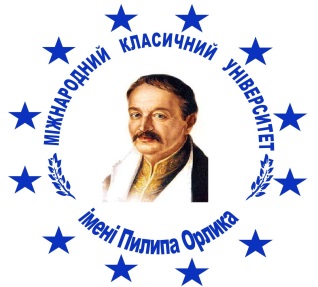 Силабус навчальної дисципліни «Економіка підприємст готельно- ресторанної сфери» Галузь знань:  24 Сфера обслуговуванняСпеціальність: 241 Готельно-ресторанна справаОсвітня програма:  Готельно-ресторанна справаСилабус навчальної дисципліни «Економіка підприємст готельно- ресторанної сфери» Галузь знань:  24 Сфера обслуговуванняСпеціальність: 241 Готельно-ресторанна справаОсвітня програма:  Готельно-ресторанна справаСилабус навчальної дисципліни «Економіка підприємст готельно- ресторанної сфери» Галузь знань:  24 Сфера обслуговуванняСпеціальність: 241 Готельно-ресторанна справаОсвітня програма:  Готельно-ресторанна справаСилабус навчальної дисципліни «Економіка підприємст готельно- ресторанної сфери» Галузь знань:  24 Сфера обслуговуванняСпеціальність: 241 Готельно-ресторанна справаОсвітня програма:  Готельно-ресторанна справаСилабус навчальної дисципліни «Економіка підприємст готельно- ресторанної сфери» Галузь знань:  24 Сфера обслуговуванняСпеціальність: 241 Готельно-ресторанна справаОсвітня програма:  Готельно-ресторанна справаСилабус навчальної дисципліни «Економіка підприємст готельно- ресторанної сфери» Галузь знань:  24 Сфера обслуговуванняСпеціальність: 241 Готельно-ресторанна справаОсвітня програма:  Готельно-ресторанна справаСилабус навчальної дисципліни «Економіка підприємст готельно- ресторанної сфери» Галузь знань:  24 Сфера обслуговуванняСпеціальність: 241 Готельно-ресторанна справаОсвітня програма:  Готельно-ресторанна справаСилабус навчальної дисципліни «Економіка підприємст готельно- ресторанної сфери» Галузь знань:  24 Сфера обслуговуванняСпеціальність: 241 Готельно-ресторанна справаОсвітня програма:  Готельно-ресторанна справаРівень вищої освіти перший (бакалаврський) рівень вищої освітиперший (бакалаврський) рівень вищої освітиперший (бакалаврський) рівень вищої освітиперший (бакалаврський) рівень вищої освітиперший (бакалаврський) рівень вищої освітиперший (бакалаврський) рівень вищої освітиперший (бакалаврський) рівень вищої освітиперший (бакалаврський) рівень вищої освітиСтатус дисципліниОбов’язковаОбов’язковаОбов’язковаОбов’язковаОбов’язковаОбов’язковаОбов’язковаОбов’язковаПосилання на сайт дистанційного навчання (Moodle)https://mku.edu.ua/moodle/https://mku.edu.ua/moodle/https://mku.edu.ua/moodle/https://mku.edu.ua/moodle/https://mku.edu.ua/moodle/https://mku.edu.ua/moodle/https://mku.edu.ua/moodle/https://mku.edu.ua/moodle/Викладач (ПІБ, науковий ступінь, наукове званняя, посада)Матвієнко Світлана ВолодимирівнаМатвієнко Світлана ВолодимирівнаМатвієнко Світлана ВолодимирівнаМатвієнко Світлана ВолодимирівнаМатвієнко Світлана ВолодимирівнаМатвієнко Світлана ВолодимирівнаМатвієнко Світлана ВолодимирівнаМатвієнко Світлана ВолодимирівнаКонтактна інформація викладача (телефон, E-mail викладача)+3805039472644MatvienkoC@gmael.com+3805039472644MatvienkoC@gmael.com+3805039472644MatvienkoC@gmael.com+3805039472644MatvienkoC@gmael.com+3805039472644MatvienkoC@gmael.com+3805039472644MatvienkoC@gmael.com+3805039472644MatvienkoC@gmael.com+3805039472644MatvienkoC@gmael.comКонсультаціїФормат і розклад проведення консультаційОчні консультації: вівторок з 14.00 до 15.00Онлайн консультації: за попередньою домовленістюФормат і розклад проведення консультаційОчні консультації: вівторок з 14.00 до 15.00Онлайн консультації: за попередньою домовленістюФормат і розклад проведення консультаційОчні консультації: вівторок з 14.00 до 15.00Онлайн консультації: за попередньою домовленістюФормат і розклад проведення консультаційОчні консультації: вівторок з 14.00 до 15.00Онлайн консультації: за попередньою домовленістюФормат і розклад проведення консультаційОчні консультації: вівторок з 14.00 до 15.00Онлайн консультації: за попередньою домовленістюФормат і розклад проведення консультаційОчні консультації: вівторок з 14.00 до 15.00Онлайн консультації: за попередньою домовленістюФормат і розклад проведення консультаційОчні консультації: вівторок з 14.00 до 15.00Онлайн консультації: за попередньою домовленістюФормат і розклад проведення консультаційОчні консультації: вівторок з 14.00 до 15.00Онлайн консультації: за попередньою домовленістюМова викладанняукраїнськаукраїнськаукраїнськаукраїнськаукраїнськаукраїнськаукраїнськаукраїнськаОпис дисципліниОпис дисципліниОпис дисципліниОпис дисципліниОпис дисципліниОпис дисципліниОпис дисципліниОпис дисципліниОпис дисципліниМета викладання дисципліниМета: надання знань з основних розділів прикладної економіки, організації та результативності господарювання на рівні первинної ланки суспільного виробництва.Мета: надання знань з основних розділів прикладної економіки, організації та результативності господарювання на рівні первинної ланки суспільного виробництва.Мета: надання знань з основних розділів прикладної економіки, організації та результативності господарювання на рівні первинної ланки суспільного виробництва.Мета: надання знань з основних розділів прикладної економіки, організації та результативності господарювання на рівні первинної ланки суспільного виробництва.Мета: надання знань з основних розділів прикладної економіки, організації та результативності господарювання на рівні первинної ланки суспільного виробництва.Мета: надання знань з основних розділів прикладної економіки, організації та результативності господарювання на рівні первинної ланки суспільного виробництва.Мета: надання знань з основних розділів прикладної економіки, організації та результативності господарювання на рівні первинної ланки суспільного виробництва.Мета: надання знань з основних розділів прикладної економіки, організації та результативності господарювання на рівні первинної ланки суспільного виробництва.Формат проведення дисципліниОчний, змішаний (поєднання традиційних форм навчання з елементами електронного навчання через систему Moodle), дистанційний. Для заочної форми здобуття освіти можливим є поєднання очного та дистанційного форматів викладання дисципліни.Очний, змішаний (поєднання традиційних форм навчання з елементами електронного навчання через систему Moodle), дистанційний. Для заочної форми здобуття освіти можливим є поєднання очного та дистанційного форматів викладання дисципліни.Очний, змішаний (поєднання традиційних форм навчання з елементами електронного навчання через систему Moodle), дистанційний. Для заочної форми здобуття освіти можливим є поєднання очного та дистанційного форматів викладання дисципліни.Очний, змішаний (поєднання традиційних форм навчання з елементами електронного навчання через систему Moodle), дистанційний. Для заочної форми здобуття освіти можливим є поєднання очного та дистанційного форматів викладання дисципліни.Очний, змішаний (поєднання традиційних форм навчання з елементами електронного навчання через систему Moodle), дистанційний. Для заочної форми здобуття освіти можливим є поєднання очного та дистанційного форматів викладання дисципліни.Очний, змішаний (поєднання традиційних форм навчання з елементами електронного навчання через систему Moodle), дистанційний. Для заочної форми здобуття освіти можливим є поєднання очного та дистанційного форматів викладання дисципліни.Очний, змішаний (поєднання традиційних форм навчання з елементами електронного навчання через систему Moodle), дистанційний. Для заочної форми здобуття освіти можливим є поєднання очного та дистанційного форматів викладання дисципліни.Очний, змішаний (поєднання традиційних форм навчання з елементами електронного навчання через систему Moodle), дистанційний. Для заочної форми здобуття освіти можливим є поєднання очного та дистанційного форматів викладання дисципліни.Перелік компетентностей відповідно до освітньої програмиПерелік компетентностей відповідно до освітньої програмиПерелік компетентностей відповідно до освітньої програмиПерелік компетентностей відповідно до освітньої програмиПерелік компетентностей відповідно до освітньої програмиПерелік компетентностей відповідно до освітньої програмиПерелік компетентностей відповідно до освітньої програмиПерелік компетентностей відповідно до освітньої програмиПерелік компетентностей відповідно до освітньої програмиЗагальні компетентностіЗК 01. Здатність зберігати та примножувати моральні, культурні, наукові цінності і досягнення суспільства на основі розуміння    історії та закономірностей розвитку предметної області, її місця у загальній системі знань про природу і суспільство та у розвитку суспільства, техніки і технологій, вести здоровий спосіб життя.ЗК 03. Здатність вчитися і оволодівати сучасними знаннями.ЗК 09. Здатність до абстрактного мислення, аналізу та синтезу. ЗК 01. Здатність зберігати та примножувати моральні, культурні, наукові цінності і досягнення суспільства на основі розуміння    історії та закономірностей розвитку предметної області, її місця у загальній системі знань про природу і суспільство та у розвитку суспільства, техніки і технологій, вести здоровий спосіб життя.ЗК 03. Здатність вчитися і оволодівати сучасними знаннями.ЗК 09. Здатність до абстрактного мислення, аналізу та синтезу. ЗК 01. Здатність зберігати та примножувати моральні, культурні, наукові цінності і досягнення суспільства на основі розуміння    історії та закономірностей розвитку предметної області, її місця у загальній системі знань про природу і суспільство та у розвитку суспільства, техніки і технологій, вести здоровий спосіб життя.ЗК 03. Здатність вчитися і оволодівати сучасними знаннями.ЗК 09. Здатність до абстрактного мислення, аналізу та синтезу. ЗК 01. Здатність зберігати та примножувати моральні, культурні, наукові цінності і досягнення суспільства на основі розуміння    історії та закономірностей розвитку предметної області, її місця у загальній системі знань про природу і суспільство та у розвитку суспільства, техніки і технологій, вести здоровий спосіб життя.ЗК 03. Здатність вчитися і оволодівати сучасними знаннями.ЗК 09. Здатність до абстрактного мислення, аналізу та синтезу. ЗК 01. Здатність зберігати та примножувати моральні, культурні, наукові цінності і досягнення суспільства на основі розуміння    історії та закономірностей розвитку предметної області, її місця у загальній системі знань про природу і суспільство та у розвитку суспільства, техніки і технологій, вести здоровий спосіб життя.ЗК 03. Здатність вчитися і оволодівати сучасними знаннями.ЗК 09. Здатність до абстрактного мислення, аналізу та синтезу. ЗК 01. Здатність зберігати та примножувати моральні, культурні, наукові цінності і досягнення суспільства на основі розуміння    історії та закономірностей розвитку предметної області, її місця у загальній системі знань про природу і суспільство та у розвитку суспільства, техніки і технологій, вести здоровий спосіб життя.ЗК 03. Здатність вчитися і оволодівати сучасними знаннями.ЗК 09. Здатність до абстрактного мислення, аналізу та синтезу. ЗК 01. Здатність зберігати та примножувати моральні, культурні, наукові цінності і досягнення суспільства на основі розуміння    історії та закономірностей розвитку предметної області, її місця у загальній системі знань про природу і суспільство та у розвитку суспільства, техніки і технологій, вести здоровий спосіб життя.ЗК 03. Здатність вчитися і оволодівати сучасними знаннями.ЗК 09. Здатність до абстрактного мислення, аналізу та синтезу. ЗК 01. Здатність зберігати та примножувати моральні, культурні, наукові цінності і досягнення суспільства на основі розуміння    історії та закономірностей розвитку предметної області, її місця у загальній системі знань про природу і суспільство та у розвитку суспільства, техніки і технологій, вести здоровий спосіб життя.ЗК 03. Здатність вчитися і оволодівати сучасними знаннями.ЗК 09. Здатність до абстрактного мислення, аналізу та синтезу. Спеціальні (фахові, предметні) компетентностіСК 01. Розуміння предметної області і специфіки професійної діяльності.СК 03. Здатність використовувати на практиці основи діючого законодавства в сфері готельного та ресторанного бізнесу та відстежувати зміни.СК 10. Здатність працювати з технічною, економічною, технологічною та іншою документацією та здійснювати розрахункові операції суб’єктом готельного та ресторанного бізнесу .СК 11. Здатність виявляти, визначати й оцінювати ознаки, властивості і показники якості продукції та послуг, що впливають на рівень забезпечення вимог споживачів у сфері гостинності;СК 12. Здатність ініціювати концепцію розвитку бізнесу, формулювати бізнес-ідею розвитку суб’єктів готельного та ресторанного бізнесу.СК 13.Здатність здійснювати планування, управління і контроль діяльності суб’єктів готельного та ресторанного бізнесуСК 01. Розуміння предметної області і специфіки професійної діяльності.СК 03. Здатність використовувати на практиці основи діючого законодавства в сфері готельного та ресторанного бізнесу та відстежувати зміни.СК 10. Здатність працювати з технічною, економічною, технологічною та іншою документацією та здійснювати розрахункові операції суб’єктом готельного та ресторанного бізнесу .СК 11. Здатність виявляти, визначати й оцінювати ознаки, властивості і показники якості продукції та послуг, що впливають на рівень забезпечення вимог споживачів у сфері гостинності;СК 12. Здатність ініціювати концепцію розвитку бізнесу, формулювати бізнес-ідею розвитку суб’єктів готельного та ресторанного бізнесу.СК 13.Здатність здійснювати планування, управління і контроль діяльності суб’єктів готельного та ресторанного бізнесуСК 01. Розуміння предметної області і специфіки професійної діяльності.СК 03. Здатність використовувати на практиці основи діючого законодавства в сфері готельного та ресторанного бізнесу та відстежувати зміни.СК 10. Здатність працювати з технічною, економічною, технологічною та іншою документацією та здійснювати розрахункові операції суб’єктом готельного та ресторанного бізнесу .СК 11. Здатність виявляти, визначати й оцінювати ознаки, властивості і показники якості продукції та послуг, що впливають на рівень забезпечення вимог споживачів у сфері гостинності;СК 12. Здатність ініціювати концепцію розвитку бізнесу, формулювати бізнес-ідею розвитку суб’єктів готельного та ресторанного бізнесу.СК 13.Здатність здійснювати планування, управління і контроль діяльності суб’єктів готельного та ресторанного бізнесуСК 01. Розуміння предметної області і специфіки професійної діяльності.СК 03. Здатність використовувати на практиці основи діючого законодавства в сфері готельного та ресторанного бізнесу та відстежувати зміни.СК 10. Здатність працювати з технічною, економічною, технологічною та іншою документацією та здійснювати розрахункові операції суб’єктом готельного та ресторанного бізнесу .СК 11. Здатність виявляти, визначати й оцінювати ознаки, властивості і показники якості продукції та послуг, що впливають на рівень забезпечення вимог споживачів у сфері гостинності;СК 12. Здатність ініціювати концепцію розвитку бізнесу, формулювати бізнес-ідею розвитку суб’єктів готельного та ресторанного бізнесу.СК 13.Здатність здійснювати планування, управління і контроль діяльності суб’єктів готельного та ресторанного бізнесуСК 01. Розуміння предметної області і специфіки професійної діяльності.СК 03. Здатність використовувати на практиці основи діючого законодавства в сфері готельного та ресторанного бізнесу та відстежувати зміни.СК 10. Здатність працювати з технічною, економічною, технологічною та іншою документацією та здійснювати розрахункові операції суб’єктом готельного та ресторанного бізнесу .СК 11. Здатність виявляти, визначати й оцінювати ознаки, властивості і показники якості продукції та послуг, що впливають на рівень забезпечення вимог споживачів у сфері гостинності;СК 12. Здатність ініціювати концепцію розвитку бізнесу, формулювати бізнес-ідею розвитку суб’єктів готельного та ресторанного бізнесу.СК 13.Здатність здійснювати планування, управління і контроль діяльності суб’єктів готельного та ресторанного бізнесуСК 01. Розуміння предметної області і специфіки професійної діяльності.СК 03. Здатність використовувати на практиці основи діючого законодавства в сфері готельного та ресторанного бізнесу та відстежувати зміни.СК 10. Здатність працювати з технічною, економічною, технологічною та іншою документацією та здійснювати розрахункові операції суб’єктом готельного та ресторанного бізнесу .СК 11. Здатність виявляти, визначати й оцінювати ознаки, властивості і показники якості продукції та послуг, що впливають на рівень забезпечення вимог споживачів у сфері гостинності;СК 12. Здатність ініціювати концепцію розвитку бізнесу, формулювати бізнес-ідею розвитку суб’єктів готельного та ресторанного бізнесу.СК 13.Здатність здійснювати планування, управління і контроль діяльності суб’єктів готельного та ресторанного бізнесуСК 01. Розуміння предметної області і специфіки професійної діяльності.СК 03. Здатність використовувати на практиці основи діючого законодавства в сфері готельного та ресторанного бізнесу та відстежувати зміни.СК 10. Здатність працювати з технічною, економічною, технологічною та іншою документацією та здійснювати розрахункові операції суб’єктом готельного та ресторанного бізнесу .СК 11. Здатність виявляти, визначати й оцінювати ознаки, властивості і показники якості продукції та послуг, що впливають на рівень забезпечення вимог споживачів у сфері гостинності;СК 12. Здатність ініціювати концепцію розвитку бізнесу, формулювати бізнес-ідею розвитку суб’єктів готельного та ресторанного бізнесу.СК 13.Здатність здійснювати планування, управління і контроль діяльності суб’єктів готельного та ресторанного бізнесуСК 01. Розуміння предметної області і специфіки професійної діяльності.СК 03. Здатність використовувати на практиці основи діючого законодавства в сфері готельного та ресторанного бізнесу та відстежувати зміни.СК 10. Здатність працювати з технічною, економічною, технологічною та іншою документацією та здійснювати розрахункові операції суб’єктом готельного та ресторанного бізнесу .СК 11. Здатність виявляти, визначати й оцінювати ознаки, властивості і показники якості продукції та послуг, що впливають на рівень забезпечення вимог споживачів у сфері гостинності;СК 12. Здатність ініціювати концепцію розвитку бізнесу, формулювати бізнес-ідею розвитку суб’єктів готельного та ресторанного бізнесу.СК 13.Здатність здійснювати планування, управління і контроль діяльності суб’єктів готельного та ресторанного бізнесуПрограмні результати навчання відповідно до освітньої програмиПрограмні результати навчання відповідно до освітньої програмиПрограмні результати навчання відповідно до освітньої програмиПрограмні результати навчання відповідно до освітньої програмиПрограмні результати навчання відповідно до освітньої програмиПрограмні результати навчання відповідно до освітньої програмиПрограмні результати навчання відповідно до освітньої програмиПрограмні результати навчання відповідно до освітньої програмиПрограмні результати навчання відповідно до освітньої програмиРН 02Знати, розуміти і вміти використовувати на практиці	базові поняття з   теорії   готельної   та   ресторанної   справи,   організації обслуговування споживачів та діяльності суб’єктів ринку готельних та ресторанних послуг, а також суміжних наук.Знати, розуміти і вміти використовувати на практиці	базові поняття з   теорії   готельної   та   ресторанної   справи,   організації обслуговування споживачів та діяльності суб’єктів ринку готельних та ресторанних послуг, а також суміжних наук.Знати, розуміти і вміти використовувати на практиці	базові поняття з   теорії   готельної   та   ресторанної   справи,   організації обслуговування споживачів та діяльності суб’єктів ринку готельних та ресторанних послуг, а також суміжних наук.Знати, розуміти і вміти використовувати на практиці	базові поняття з   теорії   готельної   та   ресторанної   справи,   організації обслуговування споживачів та діяльності суб’єктів ринку готельних та ресторанних послуг, а також суміжних наук.Знати, розуміти і вміти використовувати на практиці	базові поняття з   теорії   готельної   та   ресторанної   справи,   організації обслуговування споживачів та діяльності суб’єктів ринку готельних та ресторанних послуг, а також суміжних наук.Знати, розуміти і вміти використовувати на практиці	базові поняття з   теорії   готельної   та   ресторанної   справи,   організації обслуговування споживачів та діяльності суб’єктів ринку готельних та ресторанних послуг, а також суміжних наук.Знати, розуміти і вміти використовувати на практиці	базові поняття з   теорії   готельної   та   ресторанної   справи,   організації обслуговування споживачів та діяльності суб’єктів ринку готельних та ресторанних послуг, а також суміжних наук.Знати, розуміти і вміти використовувати на практиці	базові поняття з   теорії   готельної   та   ресторанної   справи,   організації обслуговування споживачів та діяльності суб’єктів ринку готельних та ресторанних послуг, а також суміжних наук.РН 05Розуміти принципи, процеси і технології організації роботи суб’єктів готельного та ресторанного бізнесу.Розуміти принципи, процеси і технології організації роботи суб’єктів готельного та ресторанного бізнесу.Розуміти принципи, процеси і технології організації роботи суб’єктів готельного та ресторанного бізнесу.Розуміти принципи, процеси і технології організації роботи суб’єктів готельного та ресторанного бізнесу.Розуміти принципи, процеси і технології організації роботи суб’єктів готельного та ресторанного бізнесу.Розуміти принципи, процеси і технології організації роботи суб’єктів готельного та ресторанного бізнесу.Розуміти принципи, процеси і технології організації роботи суб’єктів готельного та ресторанного бізнесу.Розуміти принципи, процеси і технології організації роботи суб’єктів готельного та ресторанного бізнесу.РН 15Розуміти економічні процеси та здійснювати планування, управління і контроль діяльності суб’єктів готельного та ресторанного бізнесу.Розуміти економічні процеси та здійснювати планування, управління і контроль діяльності суб’єктів готельного та ресторанного бізнесу.Розуміти економічні процеси та здійснювати планування, управління і контроль діяльності суб’єктів готельного та ресторанного бізнесу.Розуміти економічні процеси та здійснювати планування, управління і контроль діяльності суб’єктів готельного та ресторанного бізнесу.Розуміти економічні процеси та здійснювати планування, управління і контроль діяльності суб’єктів готельного та ресторанного бізнесу.Розуміти економічні процеси та здійснювати планування, управління і контроль діяльності суб’єктів готельного та ресторанного бізнесу.Розуміти економічні процеси та здійснювати планування, управління і контроль діяльності суб’єктів готельного та ресторанного бізнесу.Розуміти економічні процеси та здійснювати планування, управління і контроль діяльності суб’єктів готельного та ресторанного бізнесу.Зміст курсуЗміст курсуЗміст курсуЗміст курсуЗміст курсуЗміст курсуЗміст курсуЗміст курсуЗміст курсуТемаТемаТемаТемаТемаКількість годинКількість годинКількість годинКількість годинТемаТемаТемаТемаТемалекціїлекціїпрактичні, семінарські, лабораторні заняттясамостійна роботаТема 1.Підприємство як суб’єкт господарюванняТема 1.Підприємство як суб’єкт господарюванняТема 1.Підприємство як суб’єкт господарюванняТема 1.Підприємство як суб’єкт господарюванняТема 1.Підприємство як суб’єкт господарювання2224Тема 2.Основи підприємницької діяльності Тема 2.Основи підприємницької діяльності Тема 2.Основи підприємницької діяльності Тема 2.Основи підприємницької діяльності Тема 2.Основи підприємницької діяльності 2224Тема 3.Управління підприємствомТема 3.Управління підприємствомТема 3.Управління підприємствомТема 3.Управління підприємствомТема 3.Управління підприємством2224Тема 4.Персонал. Продукітивність, мотивація та оплата праці.Тема 4.Персонал. Продукітивність, мотивація та оплата праці.Тема 4.Персонал. Продукітивність, мотивація та оплата праці.Тема 4.Персонал. Продукітивність, мотивація та оплата праці.Тема 4.Персонал. Продукітивність, мотивація та оплата праці.2224Тема 5. Капітал. Виробничі фондиТема 5. Капітал. Виробничі фондиТема 5. Капітал. Виробничі фондиТема 5. Капітал. Виробничі фондиТема 5. Капітал. Виробничі фонди2224Тема 6.Нематеріальні ресурси та активиТема 6.Нематеріальні ресурси та активиТема 6.Нематеріальні ресурси та активиТема 6.Нематеріальні ресурси та активиТема 6.Нематеріальні ресурси та активи2224Тема 7.Оборотні коштиТема 7.Оборотні коштиТема 7.Оборотні коштиТема 7.Оборотні коштиТема 7.Оборотні кошти2224Тема 8.Інвестиційні ресурсиТема 8.Інвестиційні ресурсиТема 8.Інвестиційні ресурсиТема 8.Інвестиційні ресурсиТема 8.Інвестиційні ресурси25Тема 9.Інноваційні процесиТема 9.Інноваційні процесиТема 9.Інноваційні процесиТема 9.Інноваційні процесиТема 9.Інноваційні процеси2224Тема 10.Техніко-технологічна база підприємстваТема 10.Техніко-технологічна база підприємстваТема 10.Техніко-технологічна база підприємстваТема 10.Техніко-технологічна база підприємстваТема 10.Техніко-технологічна база підприємства24Тема 11. Організація виробництваТема 11. Організація виробництваТема 11. Організація виробництваТема 11. Організація виробництваТема 11. Організація виробництва224Тема 12. Планування діяльності підприємстваТема 12. Планування діяльності підприємстваТема 12. Планування діяльності підприємстваТема 12. Планування діяльності підприємстваТема 12. Планування діяльності підприємства2224Тема 13.Виробництво, якість і конкурентоспроможність продукціїТема 13.Виробництво, якість і конкурентоспроможність продукціїТема 13.Виробництво, якість і конкурентоспроможність продукціїТема 13.Виробництво, якість і конкурентоспроможність продукціїТема 13.Виробництво, якість і конкурентоспроможність продукції24Тема 14.Витрати і ціни на продукціюТема 14.Витрати і ціни на продукціюТема 14.Витрати і ціни на продукціюТема 14.Витрати і ціни на продукціюТема 14.Витрати і ціни на продукцію224Тема 15. Фінансово-економічні результати й ефективність діяльності підприємстваТема 15. Фінансово-економічні результати й ефективність діяльності підприємстваТема 15. Фінансово-економічні результати й ефективність діяльності підприємстваТема 15. Фінансово-економічні результати й ефективність діяльності підприємстваТема 15. Фінансово-економічні результати й ефективність діяльності підприємства2224Тема 16. Економічна безпека підприємства та антикризова діяльністьТема 16. Економічна безпека підприємства та антикризова діяльністьТема 16. Економічна безпека підприємства та антикризова діяльністьТема 16. Економічна безпека підприємства та антикризова діяльністьТема 16. Економічна безпека підприємства та антикризова діяльність2224Самостійна робота здобувачаСамостійна робота здобувачаСамостійна робота здобувачаСамостійна робота здобувачаСамостійна робота здобувачаСамостійна робота здобувачаСамостійна робота здобувачаСамостійна робота здобувачаСамостійна робота здобувачаТемаТемаТемаЗавдання для самостійної роботи здобувачівЗавдання для самостійної роботи здобувачівЗавдання для самостійної роботи здобувачівРекомендована літератураРекомендована літератураРекомендована літератураТема 1.Підприємство як суб’єкт господарюванняТема 1.Підприємство як суб’єкт господарюванняТема 1.Підприємство як суб’єкт господарюванняСамостійне опрацювання літератури з теми заняття, виконання практичного завдання, оформлення зошиту для і практичних завданьСамостійне опрацювання літератури з теми заняття, виконання практичного завдання, оформлення зошиту для і практичних завданьСамостійне опрацювання літератури з теми заняття, виконання практичного завдання, оформлення зошиту для і практичних завданьБ-1,2,3,4Д-1,2,3,4,5,6,7Б-1,2,3,4Д-1,2,3,4,5,6,7Б-1,2,3,4Д-1,2,3,4,5,6,7Тема 2.Основи підприємницької діяльності Тема 2.Основи підприємницької діяльності Тема 2.Основи підприємницької діяльності Самостійне опрацювання літератури з теми заняття, виконання практичного завдання, оформлення зошиту для і практичних завданьСамостійне опрацювання літератури з теми заняття, виконання практичного завдання, оформлення зошиту для і практичних завданьСамостійне опрацювання літератури з теми заняття, виконання практичного завдання, оформлення зошиту для і практичних завданьБ-1,2,3,4Д-1,2,3,4,5,6,7Б-1,2,3,4Д-1,2,3,4,5,6,7Б-1,2,3,4Д-1,2,3,4,5,6,7Тема 3.Управління підприємствомТема 3.Управління підприємствомТема 3.Управління підприємствомСамостійне опрацювання літератури з теми заняття, виконання практичного завдання, оформлення зошиту для і практичних завданьСамостійне опрацювання літератури з теми заняття, виконання практичного завдання, оформлення зошиту для і практичних завданьСамостійне опрацювання літератури з теми заняття, виконання практичного завдання, оформлення зошиту для і практичних завданьБ-1,2,3,4Д-1,2,3,4,5,6,7Б-1,2,3,4Д-1,2,3,4,5,6,7Б-1,2,3,4Д-1,2,3,4,5,6,7Тема 4.Персонал. Продукітивність, мотивація та оплата праці.Тема 4.Персонал. Продукітивність, мотивація та оплата праці.Тема 4.Персонал. Продукітивність, мотивація та оплата праці.Самостійне опрацювання літератури з теми заняття, виконання практичного завдання, оформлення зошиту для і практичних завданьСамостійне опрацювання літератури з теми заняття, виконання практичного завдання, оформлення зошиту для і практичних завданьСамостійне опрацювання літератури з теми заняття, виконання практичного завдання, оформлення зошиту для і практичних завданьБ-1,2,3,4Д-1,2,3,4,5,6,7Б-1,2,3,4Д-1,2,3,4,5,6,7Б-1,2,3,4Д-1,2,3,4,5,6,7Тема 5. Капітал. Виробничі фондиТема 5. Капітал. Виробничі фондиТема 5. Капітал. Виробничі фондиСамостійне опрацювання літератури з теми заняття, виконання практичного завдання, оформлення зошиту для і практичних завданьСамостійне опрацювання літератури з теми заняття, виконання практичного завдання, оформлення зошиту для і практичних завданьСамостійне опрацювання літератури з теми заняття, виконання практичного завдання, оформлення зошиту для і практичних завданьБ-1,2,3,4Д-1,2,3,4,5,6,7Б-1,2,3,4Д-1,2,3,4,5,6,7Б-1,2,3,4Д-1,2,3,4,5,6,7Тема 6.Нематеріальні ресурси та активиТема 6.Нематеріальні ресурси та активиТема 6.Нематеріальні ресурси та активиСамостійне опрацювання літератури з теми заняття, виконання практичного завдання, оформлення зошиту для і практичних завданьСамостійне опрацювання літератури з теми заняття, виконання практичного завдання, оформлення зошиту для і практичних завданьСамостійне опрацювання літератури з теми заняття, виконання практичного завдання, оформлення зошиту для і практичних завданьБ-1,2,3,4Д-1,2,3,4,5,6,7Б-1,2,3,4Д-1,2,3,4,5,6,7Б-1,2,3,4Д-1,2,3,4,5,6,7Тема 7.Оборотні коштиТема 7.Оборотні коштиТема 7.Оборотні коштиСамостійне опрацювання літератури з теми заняття, виконання практичного завдання, оформлення зошиту для і практичних завданьСамостійне опрацювання літератури з теми заняття, виконання практичного завдання, оформлення зошиту для і практичних завданьСамостійне опрацювання літератури з теми заняття, виконання практичного завдання, оформлення зошиту для і практичних завданьБ-1,2,3,4Д-1,2,3,4,5,6,7Б-1,2,3,4Д-1,2,3,4,5,6,7Б-1,2,3,4Д-1,2,3,4,5,6,7Тема 8.Інвестиційні ресурсиТема 8.Інвестиційні ресурсиТема 8.Інвестиційні ресурсиСамостійне опрацювання літератури з теми заняття, виконання практичного завдання, оформлення зошиту для і практичних завданьСамостійне опрацювання літератури з теми заняття, виконання практичного завдання, оформлення зошиту для і практичних завданьСамостійне опрацювання літератури з теми заняття, виконання практичного завдання, оформлення зошиту для і практичних завданьБ-1,2,3,4Д-1,2,3,4,5,6,7Б-1,2,3,4Д-1,2,3,4,5,6,7Б-1,2,3,4Д-1,2,3,4,5,6,7Тема 9.Інноваційні процесиТема 9.Інноваційні процесиТема 9.Інноваційні процесиСамостійне опрацювання літератури з теми заняття, виконання практичного завдання, оформлення зошиту для і практичних завданьСамостійне опрацювання літератури з теми заняття, виконання практичного завдання, оформлення зошиту для і практичних завданьСамостійне опрацювання літератури з теми заняття, виконання практичного завдання, оформлення зошиту для і практичних завданьБ-1,2,3,4Д-1,2,3,4,5,6,7Б-1,2,3,4Д-1,2,3,4,5,6,7Б-1,2,3,4Д-1,2,3,4,5,6,7Тема 10.Техніко-технологічна база підприємстваТема 10.Техніко-технологічна база підприємстваТема 10.Техніко-технологічна база підприємстваСамостійне опрацювання літератури з теми заняття, виконання практичного завдання, оформлення зошиту для і практичних завданьСамостійне опрацювання літератури з теми заняття, виконання практичного завдання, оформлення зошиту для і практичних завданьСамостійне опрацювання літератури з теми заняття, виконання практичного завдання, оформлення зошиту для і практичних завданьБ-1,2,3,4Д-1,2,3,4,5,6,7Б-1,2,3,4Д-1,2,3,4,5,6,7Б-1,2,3,4Д-1,2,3,4,5,6,7Тема 11. Організація виробництваТема 11. Організація виробництваТема 11. Організація виробництваСамостійне опрацювання літератури з теми заняття, виконання практичного завдання, оформлення зошиту для і практичних завданьСамостійне опрацювання літератури з теми заняття, виконання практичного завдання, оформлення зошиту для і практичних завданьСамостійне опрацювання літератури з теми заняття, виконання практичного завдання, оформлення зошиту для і практичних завданьБ-1,2,3,4Д-1,2,3,4,5,6,7Б-1,2,3,4Д-1,2,3,4,5,6,7Б-1,2,3,4Д-1,2,3,4,5,6,7Тема 12. Планування діяльності підприємстваТема 12. Планування діяльності підприємстваТема 12. Планування діяльності підприємстваСамостійне опрацювання літератури з теми заняття, виконання практичного завдання, оформлення зошиту для і практичних завданьСамостійне опрацювання літератури з теми заняття, виконання практичного завдання, оформлення зошиту для і практичних завданьСамостійне опрацювання літератури з теми заняття, виконання практичного завдання, оформлення зошиту для і практичних завданьБ-1,2,3,4Д-1,2,3,4,5,6,7Б-1,2,3,4Д-1,2,3,4,5,6,7Б-1,2,3,4Д-1,2,3,4,5,6,7Тема 13.Виробництво, якість і конкурентоспроможність продукціїТема 13.Виробництво, якість і конкурентоспроможність продукціїТема 13.Виробництво, якість і конкурентоспроможність продукціїСамостійне опрацювання літератури з теми заняття, виконання практичного завдання, оформлення зошиту для і практичних завданьСамостійне опрацювання літератури з теми заняття, виконання практичного завдання, оформлення зошиту для і практичних завданьСамостійне опрацювання літератури з теми заняття, виконання практичного завдання, оформлення зошиту для і практичних завданьБ-1,2,3,4Д-1,2,3,4,5,6,7Б-1,2,3,4Д-1,2,3,4,5,6,7Б-1,2,3,4Д-1,2,3,4,5,6,7Тема 14.Витрати і ціни на продукціюТема 14.Витрати і ціни на продукціюТема 14.Витрати і ціни на продукціюСамостійне опрацювання літератури з теми заняття, виконання практичного завдання, оформлення зошиту для і практичних завданьСамостійне опрацювання літератури з теми заняття, виконання практичного завдання, оформлення зошиту для і практичних завданьСамостійне опрацювання літератури з теми заняття, виконання практичного завдання, оформлення зошиту для і практичних завданьБ-1,2,3,4Д-1,2,3,4,5,6,7Б-1,2,3,4Д-1,2,3,4,5,6,7Б-1,2,3,4Д-1,2,3,4,5,6,7Тема 15. Фінансово-економічні результати й ефективність діяльності підприємстваТема 15. Фінансово-економічні результати й ефективність діяльності підприємстваТема 15. Фінансово-економічні результати й ефективність діяльності підприємстваСамостійне опрацювання літератури з теми заняття, виконання практичного завдання, оформлення зошиту для і практичних завданьСамостійне опрацювання літератури з теми заняття, виконання практичного завдання, оформлення зошиту для і практичних завданьСамостійне опрацювання літератури з теми заняття, виконання практичного завдання, оформлення зошиту для і практичних завданьБ-1,2,3,4Д-1,2,3,4,5,6,7Б-1,2,3,4Д-1,2,3,4,5,6,7Б-1,2,3,4Д-1,2,3,4,5,6,7Тема 16. Економічна безпека підприємства та антикризова діяльністьТема 16. Економічна безпека підприємства та антикризова діяльністьТема 16. Економічна безпека підприємства та антикризова діяльністьСамостійне опрацювання літератури з теми заняття, виконання практичного завдання, оформлення зошиту для і практичних завданьСамостійне опрацювання літератури з теми заняття, виконання практичного завдання, оформлення зошиту для і практичних завданьСамостійне опрацювання літератури з теми заняття, виконання практичного завдання, оформлення зошиту для і практичних завданьБ-1,2,3,4Д-1,2,3,4,5,6,7Б-1,2,3,4Д-1,2,3,4,5,6,7Б-1,2,3,4Д-1,2,3,4,5,6,7Список літературиСписок літературиСписок літературиСписок літературиСписок літературиСписок літературиСписок літературиСписок літературиСписок літературиОсновна літератураОсновна літератураОсновна літератураОсновна література1.	Василенко В. О. Конкурентоспроможність підприємств у сфері туристичного бізнесу [Текст] : навч. посіб. / Таврійский нац. ун-т ім. В.І. Вернадського. – К. : Освіта України, 2012. – 506 с. 2.  Глухов В. В. Экономические основы экологии . – СПб. : Питер, 2013. – 383 с. 3.	Економіка підприємства: компетентність і ефективність розвитку: монографія / В. С. Пономаренко, М. В. Афанасьєв, І. В. Гонтарева та інш.; за заг. ред. д.е.н., проф. Пономаренка В. С. – Х.: ХНЕУ, 2013. – 187 с. 4.	Єрмаченко В. Є. Дослідження світового та регіональних туристичних ринків [Текст] : конспект лекцій / Харківський національний економічний університет. – Х. : ХНЕУ, 2011. – 239 с. 5.	Любіцева О. О. Ринок туристичних послуг (геопросторові аспекти) [Текст] : навч. посіб. – 3-є вид., перероб. та доп. – К. : Альтерпрес, 2006. – 430 с 6. Практикум по работе с программой комплексной автоматизации деятельности турфирм "ОВЕРИЯ-ТУРИЗМ" для студентов направления подготовки 6.140103 "Туризм" всех форм обучения : [Электронное издание] / сост. В. Е. Ермаченко, А. Г. Зима, А. Н. Брусильцева и др. – Х. : ХНЭУ им. С. Кузнеца, 2015. – 141 с. 7	Рекреаційні комплекси світу / Єрмаченко В.Є., Зима О.Г., Дехтяр Н.А., Алдошина М.В. – Х.: ХНЕУ ім. С. Кузнеця, 2014. – 321 с. 8.Скобкин С. С. Экономика предприятия в индустрии гостеприимства и туризма: учеб. пособие. – М.: Магистр, 2009. – 284 с. 9.	Туризм в умовах глобалізації: особливості та перспективи розвитку [Текст] = Tourism under conditions of globalization: specific features and prospects of development: monograph : монографія / [під ред. М.О. Кизима, В.Є. Єрмаченка]. – Х. : ІНЖЕК, 2012. – 471 с. 10.Ушаков Д. С. Экономика туристической отрасли. – Ростов н/Д: Издательский центр МарТ; Феникс, 2010. – 446 с. 11. Фоменко Н. В. Рекреаційні ресурси та курортологія : навчальний посібник / Н. В. Фоменко. – К.: Центр навчальної літератури, 2007. – 312 с.1.	Василенко В. О. Конкурентоспроможність підприємств у сфері туристичного бізнесу [Текст] : навч. посіб. / Таврійский нац. ун-т ім. В.І. Вернадського. – К. : Освіта України, 2012. – 506 с. 2.  Глухов В. В. Экономические основы экологии . – СПб. : Питер, 2013. – 383 с. 3.	Економіка підприємства: компетентність і ефективність розвитку: монографія / В. С. Пономаренко, М. В. Афанасьєв, І. В. Гонтарева та інш.; за заг. ред. д.е.н., проф. Пономаренка В. С. – Х.: ХНЕУ, 2013. – 187 с. 4.	Єрмаченко В. Є. Дослідження світового та регіональних туристичних ринків [Текст] : конспект лекцій / Харківський національний економічний університет. – Х. : ХНЕУ, 2011. – 239 с. 5.	Любіцева О. О. Ринок туристичних послуг (геопросторові аспекти) [Текст] : навч. посіб. – 3-є вид., перероб. та доп. – К. : Альтерпрес, 2006. – 430 с 6. Практикум по работе с программой комплексной автоматизации деятельности турфирм "ОВЕРИЯ-ТУРИЗМ" для студентов направления подготовки 6.140103 "Туризм" всех форм обучения : [Электронное издание] / сост. В. Е. Ермаченко, А. Г. Зима, А. Н. Брусильцева и др. – Х. : ХНЭУ им. С. Кузнеца, 2015. – 141 с. 7	Рекреаційні комплекси світу / Єрмаченко В.Є., Зима О.Г., Дехтяр Н.А., Алдошина М.В. – Х.: ХНЕУ ім. С. Кузнеця, 2014. – 321 с. 8.Скобкин С. С. Экономика предприятия в индустрии гостеприимства и туризма: учеб. пособие. – М.: Магистр, 2009. – 284 с. 9.	Туризм в умовах глобалізації: особливості та перспективи розвитку [Текст] = Tourism under conditions of globalization: specific features and prospects of development: monograph : монографія / [під ред. М.О. Кизима, В.Є. Єрмаченка]. – Х. : ІНЖЕК, 2012. – 471 с. 10.Ушаков Д. С. Экономика туристической отрасли. – Ростов н/Д: Издательский центр МарТ; Феникс, 2010. – 446 с. 11. Фоменко Н. В. Рекреаційні ресурси та курортологія : навчальний посібник / Н. В. Фоменко. – К.: Центр навчальної літератури, 2007. – 312 с.1.	Василенко В. О. Конкурентоспроможність підприємств у сфері туристичного бізнесу [Текст] : навч. посіб. / Таврійский нац. ун-т ім. В.І. Вернадського. – К. : Освіта України, 2012. – 506 с. 2.  Глухов В. В. Экономические основы экологии . – СПб. : Питер, 2013. – 383 с. 3.	Економіка підприємства: компетентність і ефективність розвитку: монографія / В. С. Пономаренко, М. В. Афанасьєв, І. В. Гонтарева та інш.; за заг. ред. д.е.н., проф. Пономаренка В. С. – Х.: ХНЕУ, 2013. – 187 с. 4.	Єрмаченко В. Є. Дослідження світового та регіональних туристичних ринків [Текст] : конспект лекцій / Харківський національний економічний університет. – Х. : ХНЕУ, 2011. – 239 с. 5.	Любіцева О. О. Ринок туристичних послуг (геопросторові аспекти) [Текст] : навч. посіб. – 3-є вид., перероб. та доп. – К. : Альтерпрес, 2006. – 430 с 6. Практикум по работе с программой комплексной автоматизации деятельности турфирм "ОВЕРИЯ-ТУРИЗМ" для студентов направления подготовки 6.140103 "Туризм" всех форм обучения : [Электронное издание] / сост. В. Е. Ермаченко, А. Г. Зима, А. Н. Брусильцева и др. – Х. : ХНЭУ им. С. Кузнеца, 2015. – 141 с. 7	Рекреаційні комплекси світу / Єрмаченко В.Є., Зима О.Г., Дехтяр Н.А., Алдошина М.В. – Х.: ХНЕУ ім. С. Кузнеця, 2014. – 321 с. 8.Скобкин С. С. Экономика предприятия в индустрии гостеприимства и туризма: учеб. пособие. – М.: Магистр, 2009. – 284 с. 9.	Туризм в умовах глобалізації: особливості та перспективи розвитку [Текст] = Tourism under conditions of globalization: specific features and prospects of development: monograph : монографія / [під ред. М.О. Кизима, В.Є. Єрмаченка]. – Х. : ІНЖЕК, 2012. – 471 с. 10.Ушаков Д. С. Экономика туристической отрасли. – Ростов н/Д: Издательский центр МарТ; Феникс, 2010. – 446 с. 11. Фоменко Н. В. Рекреаційні ресурси та курортологія : навчальний посібник / Н. В. Фоменко. – К.: Центр навчальної літератури, 2007. – 312 с.1.	Василенко В. О. Конкурентоспроможність підприємств у сфері туристичного бізнесу [Текст] : навч. посіб. / Таврійский нац. ун-т ім. В.І. Вернадського. – К. : Освіта України, 2012. – 506 с. 2.  Глухов В. В. Экономические основы экологии . – СПб. : Питер, 2013. – 383 с. 3.	Економіка підприємства: компетентність і ефективність розвитку: монографія / В. С. Пономаренко, М. В. Афанасьєв, І. В. Гонтарева та інш.; за заг. ред. д.е.н., проф. Пономаренка В. С. – Х.: ХНЕУ, 2013. – 187 с. 4.	Єрмаченко В. Є. Дослідження світового та регіональних туристичних ринків [Текст] : конспект лекцій / Харківський національний економічний університет. – Х. : ХНЕУ, 2011. – 239 с. 5.	Любіцева О. О. Ринок туристичних послуг (геопросторові аспекти) [Текст] : навч. посіб. – 3-є вид., перероб. та доп. – К. : Альтерпрес, 2006. – 430 с 6. Практикум по работе с программой комплексной автоматизации деятельности турфирм "ОВЕРИЯ-ТУРИЗМ" для студентов направления подготовки 6.140103 "Туризм" всех форм обучения : [Электронное издание] / сост. В. Е. Ермаченко, А. Г. Зима, А. Н. Брусильцева и др. – Х. : ХНЭУ им. С. Кузнеца, 2015. – 141 с. 7	Рекреаційні комплекси світу / Єрмаченко В.Є., Зима О.Г., Дехтяр Н.А., Алдошина М.В. – Х.: ХНЕУ ім. С. Кузнеця, 2014. – 321 с. 8.Скобкин С. С. Экономика предприятия в индустрии гостеприимства и туризма: учеб. пособие. – М.: Магистр, 2009. – 284 с. 9.	Туризм в умовах глобалізації: особливості та перспективи розвитку [Текст] = Tourism under conditions of globalization: specific features and prospects of development: monograph : монографія / [під ред. М.О. Кизима, В.Є. Єрмаченка]. – Х. : ІНЖЕК, 2012. – 471 с. 10.Ушаков Д. С. Экономика туристической отрасли. – Ростов н/Д: Издательский центр МарТ; Феникс, 2010. – 446 с. 11. Фоменко Н. В. Рекреаційні ресурси та курортологія : навчальний посібник / Н. В. Фоменко. – К.: Центр навчальної літератури, 2007. – 312 с.1.	Василенко В. О. Конкурентоспроможність підприємств у сфері туристичного бізнесу [Текст] : навч. посіб. / Таврійский нац. ун-т ім. В.І. Вернадського. – К. : Освіта України, 2012. – 506 с. 2.  Глухов В. В. Экономические основы экологии . – СПб. : Питер, 2013. – 383 с. 3.	Економіка підприємства: компетентність і ефективність розвитку: монографія / В. С. Пономаренко, М. В. Афанасьєв, І. В. Гонтарева та інш.; за заг. ред. д.е.н., проф. Пономаренка В. С. – Х.: ХНЕУ, 2013. – 187 с. 4.	Єрмаченко В. Є. Дослідження світового та регіональних туристичних ринків [Текст] : конспект лекцій / Харківський національний економічний університет. – Х. : ХНЕУ, 2011. – 239 с. 5.	Любіцева О. О. Ринок туристичних послуг (геопросторові аспекти) [Текст] : навч. посіб. – 3-є вид., перероб. та доп. – К. : Альтерпрес, 2006. – 430 с 6. Практикум по работе с программой комплексной автоматизации деятельности турфирм "ОВЕРИЯ-ТУРИЗМ" для студентов направления подготовки 6.140103 "Туризм" всех форм обучения : [Электронное издание] / сост. В. Е. Ермаченко, А. Г. Зима, А. Н. Брусильцева и др. – Х. : ХНЭУ им. С. Кузнеца, 2015. – 141 с. 7	Рекреаційні комплекси світу / Єрмаченко В.Є., Зима О.Г., Дехтяр Н.А., Алдошина М.В. – Х.: ХНЕУ ім. С. Кузнеця, 2014. – 321 с. 8.Скобкин С. С. Экономика предприятия в индустрии гостеприимства и туризма: учеб. пособие. – М.: Магистр, 2009. – 284 с. 9.	Туризм в умовах глобалізації: особливості та перспективи розвитку [Текст] = Tourism under conditions of globalization: specific features and prospects of development: monograph : монографія / [під ред. М.О. Кизима, В.Є. Єрмаченка]. – Х. : ІНЖЕК, 2012. – 471 с. 10.Ушаков Д. С. Экономика туристической отрасли. – Ростов н/Д: Издательский центр МарТ; Феникс, 2010. – 446 с. 11. Фоменко Н. В. Рекреаційні ресурси та курортологія : навчальний посібник / Н. В. Фоменко. – К.: Центр навчальної літератури, 2007. – 312 с.Додаткова літератураДодаткова літератураДодаткова літератураДодаткова література12. Kozubova N. Priorities of state programs for development of tourism in Ukraine/ N. Kozubova, / Economic and Legal Foundations of the Public Transformations in Conditions of Financial Globalization : monograph / edited by Yu. Pasichnyk − Yunona Publishing, New York, USA, 2018.Рр. 193-203 13. Petrova M., Dekhtyar N. Klok O., Loseva O. Regional tourism infrastructure development in the state strategies. Problems and Perspectives in Management (ISSN 1727-7051 print, 1810- 5467 online). Volume 16, Issue 4, 2018. Pp. 259-274 SCOPUS. doi: http://dx.doi.org/10.21511/ppm.16(4).2018.22 14.  Stryzhak O. Assessment of the relationship between the tourism sector development and other sectors of economy // Economics of Development (Економіка розвитку). – 2019. – Vol. 2. – 10-18 pp. 15. Sushchenko O. Eco-Friendly Behavior of Local Population, Tourists and Companies as a Factor of Sustainable Tourism Development / O. Sushchenko, N. Kozubova, O. Prokopishina // International Journal of Engineering and Technology. – 2018. - Vol 7. - № 4.3. Special Issue 3. рр. 514-518. 16. Sushchenko O. Management technologies of ensuring environmental protection as the territory development strategic priority / O. Sushchenko, I. Trunina, O. Klok, O. Loseva // SHS Web Conf. Volume 61, 01026 (2019). – 11 р. 17. Тимошенко К.В. Methods of formation of the tourism brand of Ukraine as a factor of increasing competitiveness / Tymoshenko K.V. // Вчені записки таврійського національного університету імені в. І. Вернадського. Серія: Економіка і управління. – 2020 р. – №2. Т.31(70). С. 47-53.18. Тимошенко К. В. Проблемні аспекти у зовнішньоторговельній діяльності України в контексті світових рейтингів (на прикладі «Doing business») / Н. В. Проскурніна, К. В. Тимошенко // Бізнес Інформ. – 2018. – №10. – C. 63–69. 19. Офіційний сайт Світової ради з подорожей та туризму. – Режим доступу : http://www.wttc.org12. Kozubova N. Priorities of state programs for development of tourism in Ukraine/ N. Kozubova, / Economic and Legal Foundations of the Public Transformations in Conditions of Financial Globalization : monograph / edited by Yu. Pasichnyk − Yunona Publishing, New York, USA, 2018.Рр. 193-203 13. Petrova M., Dekhtyar N. Klok O., Loseva O. Regional tourism infrastructure development in the state strategies. Problems and Perspectives in Management (ISSN 1727-7051 print, 1810- 5467 online). Volume 16, Issue 4, 2018. Pp. 259-274 SCOPUS. doi: http://dx.doi.org/10.21511/ppm.16(4).2018.22 14.  Stryzhak O. Assessment of the relationship between the tourism sector development and other sectors of economy // Economics of Development (Економіка розвитку). – 2019. – Vol. 2. – 10-18 pp. 15. Sushchenko O. Eco-Friendly Behavior of Local Population, Tourists and Companies as a Factor of Sustainable Tourism Development / O. Sushchenko, N. Kozubova, O. Prokopishina // International Journal of Engineering and Technology. – 2018. - Vol 7. - № 4.3. Special Issue 3. рр. 514-518. 16. Sushchenko O. Management technologies of ensuring environmental protection as the territory development strategic priority / O. Sushchenko, I. Trunina, O. Klok, O. Loseva // SHS Web Conf. Volume 61, 01026 (2019). – 11 р. 17. Тимошенко К.В. Methods of formation of the tourism brand of Ukraine as a factor of increasing competitiveness / Tymoshenko K.V. // Вчені записки таврійського національного університету імені в. І. Вернадського. Серія: Економіка і управління. – 2020 р. – №2. Т.31(70). С. 47-53.18. Тимошенко К. В. Проблемні аспекти у зовнішньоторговельній діяльності України в контексті світових рейтингів (на прикладі «Doing business») / Н. В. Проскурніна, К. В. Тимошенко // Бізнес Інформ. – 2018. – №10. – C. 63–69. 19. Офіційний сайт Світової ради з подорожей та туризму. – Режим доступу : http://www.wttc.org12. Kozubova N. Priorities of state programs for development of tourism in Ukraine/ N. Kozubova, / Economic and Legal Foundations of the Public Transformations in Conditions of Financial Globalization : monograph / edited by Yu. Pasichnyk − Yunona Publishing, New York, USA, 2018.Рр. 193-203 13. Petrova M., Dekhtyar N. Klok O., Loseva O. Regional tourism infrastructure development in the state strategies. Problems and Perspectives in Management (ISSN 1727-7051 print, 1810- 5467 online). Volume 16, Issue 4, 2018. Pp. 259-274 SCOPUS. doi: http://dx.doi.org/10.21511/ppm.16(4).2018.22 14.  Stryzhak O. Assessment of the relationship between the tourism sector development and other sectors of economy // Economics of Development (Економіка розвитку). – 2019. – Vol. 2. – 10-18 pp. 15. Sushchenko O. Eco-Friendly Behavior of Local Population, Tourists and Companies as a Factor of Sustainable Tourism Development / O. Sushchenko, N. Kozubova, O. Prokopishina // International Journal of Engineering and Technology. – 2018. - Vol 7. - № 4.3. Special Issue 3. рр. 514-518. 16. Sushchenko O. Management technologies of ensuring environmental protection as the territory development strategic priority / O. Sushchenko, I. Trunina, O. Klok, O. Loseva // SHS Web Conf. Volume 61, 01026 (2019). – 11 р. 17. Тимошенко К.В. Methods of formation of the tourism brand of Ukraine as a factor of increasing competitiveness / Tymoshenko K.V. // Вчені записки таврійського національного університету імені в. І. Вернадського. Серія: Економіка і управління. – 2020 р. – №2. Т.31(70). С. 47-53.18. Тимошенко К. В. Проблемні аспекти у зовнішньоторговельній діяльності України в контексті світових рейтингів (на прикладі «Doing business») / Н. В. Проскурніна, К. В. Тимошенко // Бізнес Інформ. – 2018. – №10. – C. 63–69. 19. Офіційний сайт Світової ради з подорожей та туризму. – Режим доступу : http://www.wttc.org12. Kozubova N. Priorities of state programs for development of tourism in Ukraine/ N. Kozubova, / Economic and Legal Foundations of the Public Transformations in Conditions of Financial Globalization : monograph / edited by Yu. Pasichnyk − Yunona Publishing, New York, USA, 2018.Рр. 193-203 13. Petrova M., Dekhtyar N. Klok O., Loseva O. Regional tourism infrastructure development in the state strategies. Problems and Perspectives in Management (ISSN 1727-7051 print, 1810- 5467 online). Volume 16, Issue 4, 2018. Pp. 259-274 SCOPUS. doi: http://dx.doi.org/10.21511/ppm.16(4).2018.22 14.  Stryzhak O. Assessment of the relationship between the tourism sector development and other sectors of economy // Economics of Development (Економіка розвитку). – 2019. – Vol. 2. – 10-18 pp. 15. Sushchenko O. Eco-Friendly Behavior of Local Population, Tourists and Companies as a Factor of Sustainable Tourism Development / O. Sushchenko, N. Kozubova, O. Prokopishina // International Journal of Engineering and Technology. – 2018. - Vol 7. - № 4.3. Special Issue 3. рр. 514-518. 16. Sushchenko O. Management technologies of ensuring environmental protection as the territory development strategic priority / O. Sushchenko, I. Trunina, O. Klok, O. Loseva // SHS Web Conf. Volume 61, 01026 (2019). – 11 р. 17. Тимошенко К.В. Methods of formation of the tourism brand of Ukraine as a factor of increasing competitiveness / Tymoshenko K.V. // Вчені записки таврійського національного університету імені в. І. Вернадського. Серія: Економіка і управління. – 2020 р. – №2. Т.31(70). С. 47-53.18. Тимошенко К. В. Проблемні аспекти у зовнішньоторговельній діяльності України в контексті світових рейтингів (на прикладі «Doing business») / Н. В. Проскурніна, К. В. Тимошенко // Бізнес Інформ. – 2018. – №10. – C. 63–69. 19. Офіційний сайт Світової ради з подорожей та туризму. – Режим доступу : http://www.wttc.org12. Kozubova N. Priorities of state programs for development of tourism in Ukraine/ N. Kozubova, / Economic and Legal Foundations of the Public Transformations in Conditions of Financial Globalization : monograph / edited by Yu. Pasichnyk − Yunona Publishing, New York, USA, 2018.Рр. 193-203 13. Petrova M., Dekhtyar N. Klok O., Loseva O. Regional tourism infrastructure development in the state strategies. Problems and Perspectives in Management (ISSN 1727-7051 print, 1810- 5467 online). Volume 16, Issue 4, 2018. Pp. 259-274 SCOPUS. doi: http://dx.doi.org/10.21511/ppm.16(4).2018.22 14.  Stryzhak O. Assessment of the relationship between the tourism sector development and other sectors of economy // Economics of Development (Економіка розвитку). – 2019. – Vol. 2. – 10-18 pp. 15. Sushchenko O. Eco-Friendly Behavior of Local Population, Tourists and Companies as a Factor of Sustainable Tourism Development / O. Sushchenko, N. Kozubova, O. Prokopishina // International Journal of Engineering and Technology. – 2018. - Vol 7. - № 4.3. Special Issue 3. рр. 514-518. 16. Sushchenko O. Management technologies of ensuring environmental protection as the territory development strategic priority / O. Sushchenko, I. Trunina, O. Klok, O. Loseva // SHS Web Conf. Volume 61, 01026 (2019). – 11 р. 17. Тимошенко К.В. Methods of formation of the tourism brand of Ukraine as a factor of increasing competitiveness / Tymoshenko K.V. // Вчені записки таврійського національного університету імені в. І. Вернадського. Серія: Економіка і управління. – 2020 р. – №2. Т.31(70). С. 47-53.18. Тимошенко К. В. Проблемні аспекти у зовнішньоторговельній діяльності України в контексті світових рейтингів (на прикладі «Doing business») / Н. В. Проскурніна, К. В. Тимошенко // Бізнес Інформ. – 2018. – №10. – C. 63–69. 19. Офіційний сайт Світової ради з подорожей та туризму. – Режим доступу : http://www.wttc.orgІнформаційні ресурси в ІнтернетіІнформаційні ресурси в ІнтернетіІнформаційні ресурси в ІнтернетіІнформаційні ресурси в Інтернеті1. Національна бібліотека України ім. В.І. Вернадського. URL: http://www.nbuv.gov.ua/. 2. Офіційний сайт Верховної Ради України. URL: www.rada.gov.ua. 3. Офіційний сайт –законодавча база «Ліга». URL: www.liga.com.ua. 4. Веб-сторінка Верховної Ради України. URL: http://www.rada.kiev.ua. 5. Веб-сторінка Кабінету Міністрів України. URL: http://www.gov.ua. 6. Веб-сторінка Міністерства агропромислової політики України. URL: http://www.minagro.kiev.ua. 7. Веб-сторінка Головного управління державного казначейства України. URL: http://www.me.gov.ua/kaznach./plsq1/kaza.a.10. 8. Веб-сторінка Державного комітету статистики України. URL: http://www.ukrstat.gov.ua.1. Національна бібліотека України ім. В.І. Вернадського. URL: http://www.nbuv.gov.ua/. 2. Офіційний сайт Верховної Ради України. URL: www.rada.gov.ua. 3. Офіційний сайт –законодавча база «Ліга». URL: www.liga.com.ua. 4. Веб-сторінка Верховної Ради України. URL: http://www.rada.kiev.ua. 5. Веб-сторінка Кабінету Міністрів України. URL: http://www.gov.ua. 6. Веб-сторінка Міністерства агропромислової політики України. URL: http://www.minagro.kiev.ua. 7. Веб-сторінка Головного управління державного казначейства України. URL: http://www.me.gov.ua/kaznach./plsq1/kaza.a.10. 8. Веб-сторінка Державного комітету статистики України. URL: http://www.ukrstat.gov.ua.1. Національна бібліотека України ім. В.І. Вернадського. URL: http://www.nbuv.gov.ua/. 2. Офіційний сайт Верховної Ради України. URL: www.rada.gov.ua. 3. Офіційний сайт –законодавча база «Ліга». URL: www.liga.com.ua. 4. Веб-сторінка Верховної Ради України. URL: http://www.rada.kiev.ua. 5. Веб-сторінка Кабінету Міністрів України. URL: http://www.gov.ua. 6. Веб-сторінка Міністерства агропромислової політики України. URL: http://www.minagro.kiev.ua. 7. Веб-сторінка Головного управління державного казначейства України. URL: http://www.me.gov.ua/kaznach./plsq1/kaza.a.10. 8. Веб-сторінка Державного комітету статистики України. URL: http://www.ukrstat.gov.ua.1. Національна бібліотека України ім. В.І. Вернадського. URL: http://www.nbuv.gov.ua/. 2. Офіційний сайт Верховної Ради України. URL: www.rada.gov.ua. 3. Офіційний сайт –законодавча база «Ліга». URL: www.liga.com.ua. 4. Веб-сторінка Верховної Ради України. URL: http://www.rada.kiev.ua. 5. Веб-сторінка Кабінету Міністрів України. URL: http://www.gov.ua. 6. Веб-сторінка Міністерства агропромислової політики України. URL: http://www.minagro.kiev.ua. 7. Веб-сторінка Головного управління державного казначейства України. URL: http://www.me.gov.ua/kaznach./plsq1/kaza.a.10. 8. Веб-сторінка Державного комітету статистики України. URL: http://www.ukrstat.gov.ua.1. Національна бібліотека України ім. В.І. Вернадського. URL: http://www.nbuv.gov.ua/. 2. Офіційний сайт Верховної Ради України. URL: www.rada.gov.ua. 3. Офіційний сайт –законодавча база «Ліга». URL: www.liga.com.ua. 4. Веб-сторінка Верховної Ради України. URL: http://www.rada.kiev.ua. 5. Веб-сторінка Кабінету Міністрів України. URL: http://www.gov.ua. 6. Веб-сторінка Міністерства агропромислової політики України. URL: http://www.minagro.kiev.ua. 7. Веб-сторінка Головного управління державного казначейства України. URL: http://www.me.gov.ua/kaznach./plsq1/kaza.a.10. 8. Веб-сторінка Державного комітету статистики України. URL: http://www.ukrstat.gov.ua.Політика навчальної дисципліниПолітика навчальної дисципліниПолітика навчальної дисципліниПолітика навчальної дисципліниПолітика навчальної дисципліниПолітика навчальної дисципліниПолітика навчальної дисципліниПолітика навчальної дисципліниПолітика навчальної дисципліниКурс передбачає як індивідуальну роботу так і роботу у складі груп; Самостійне виконання навчальних завдань поточного та підсумкового контролю (для осіб з особливими освітніми потребами ця вимога застосовується з урахуванням їхніх індивідуальних потреб і можливостей); Середовище в аудиторії є творчим, відкритим до конструктивної критики; Усі завдання, передбачені програмою, мають бути виконані у встановлені терміни; Під час аудиторних занять заборонено користуватися мобільними телефонами й іншими девайсами, вони мають бути вимкнені або переведені в беззвучний режим. Ноутбуки чи планшети можна використовувати лише для виконання навчальних завдань за вимогою. Відвідування занять обов’язкове. Якщо здобувач вищої освіти був відсутній на заняттях з будь-якої причини, він/вона відпрацьовують навчальні питання та завдання в часи самостійної підготовки та у встановлені викладачем термін та обов’язково звітують про опанування ними навчального матеріалу; Самостійна робота включає у себе теоретичне вивчення питань, що стосуються тем лекційних занять, які не ввійшли до теоретичного курсу, або ж були розглянуті коротко, їх поглиблена проробка за рекомендованою літературою, а також розв’язування задач з метою закріплення теоретичного матеріалу. Конфліктні ситуації відкрито обговорюються в академічних групах з викладачем, необхідно бути взаємно толерантним, поважати думку іншого. Жодні форми порушення академічної доброчесності не толеруються. У випадку таких подій – реагування відповідно до Положення про академічну доброчесність учасників освітнього процесу.Плагіат та інші форми нечесної роботи неприпустимі. Недопустимі підказки і списування у ході практичних занять, поточного контролю, на екзамені. Норми академічної етики: дисциплінованість, дотримання субординації, чесність, відповідальність.Курс передбачає як індивідуальну роботу так і роботу у складі груп; Самостійне виконання навчальних завдань поточного та підсумкового контролю (для осіб з особливими освітніми потребами ця вимога застосовується з урахуванням їхніх індивідуальних потреб і можливостей); Середовище в аудиторії є творчим, відкритим до конструктивної критики; Усі завдання, передбачені програмою, мають бути виконані у встановлені терміни; Під час аудиторних занять заборонено користуватися мобільними телефонами й іншими девайсами, вони мають бути вимкнені або переведені в беззвучний режим. Ноутбуки чи планшети можна використовувати лише для виконання навчальних завдань за вимогою. Відвідування занять обов’язкове. Якщо здобувач вищої освіти був відсутній на заняттях з будь-якої причини, він/вона відпрацьовують навчальні питання та завдання в часи самостійної підготовки та у встановлені викладачем термін та обов’язково звітують про опанування ними навчального матеріалу; Самостійна робота включає у себе теоретичне вивчення питань, що стосуються тем лекційних занять, які не ввійшли до теоретичного курсу, або ж були розглянуті коротко, їх поглиблена проробка за рекомендованою літературою, а також розв’язування задач з метою закріплення теоретичного матеріалу. Конфліктні ситуації відкрито обговорюються в академічних групах з викладачем, необхідно бути взаємно толерантним, поважати думку іншого. Жодні форми порушення академічної доброчесності не толеруються. У випадку таких подій – реагування відповідно до Положення про академічну доброчесність учасників освітнього процесу.Плагіат та інші форми нечесної роботи неприпустимі. Недопустимі підказки і списування у ході практичних занять, поточного контролю, на екзамені. Норми академічної етики: дисциплінованість, дотримання субординації, чесність, відповідальність.Курс передбачає як індивідуальну роботу так і роботу у складі груп; Самостійне виконання навчальних завдань поточного та підсумкового контролю (для осіб з особливими освітніми потребами ця вимога застосовується з урахуванням їхніх індивідуальних потреб і можливостей); Середовище в аудиторії є творчим, відкритим до конструктивної критики; Усі завдання, передбачені програмою, мають бути виконані у встановлені терміни; Під час аудиторних занять заборонено користуватися мобільними телефонами й іншими девайсами, вони мають бути вимкнені або переведені в беззвучний режим. Ноутбуки чи планшети можна використовувати лише для виконання навчальних завдань за вимогою. Відвідування занять обов’язкове. Якщо здобувач вищої освіти був відсутній на заняттях з будь-якої причини, він/вона відпрацьовують навчальні питання та завдання в часи самостійної підготовки та у встановлені викладачем термін та обов’язково звітують про опанування ними навчального матеріалу; Самостійна робота включає у себе теоретичне вивчення питань, що стосуються тем лекційних занять, які не ввійшли до теоретичного курсу, або ж були розглянуті коротко, їх поглиблена проробка за рекомендованою літературою, а також розв’язування задач з метою закріплення теоретичного матеріалу. Конфліктні ситуації відкрито обговорюються в академічних групах з викладачем, необхідно бути взаємно толерантним, поважати думку іншого. Жодні форми порушення академічної доброчесності не толеруються. У випадку таких подій – реагування відповідно до Положення про академічну доброчесність учасників освітнього процесу.Плагіат та інші форми нечесної роботи неприпустимі. Недопустимі підказки і списування у ході практичних занять, поточного контролю, на екзамені. Норми академічної етики: дисциплінованість, дотримання субординації, чесність, відповідальність.Курс передбачає як індивідуальну роботу так і роботу у складі груп; Самостійне виконання навчальних завдань поточного та підсумкового контролю (для осіб з особливими освітніми потребами ця вимога застосовується з урахуванням їхніх індивідуальних потреб і можливостей); Середовище в аудиторії є творчим, відкритим до конструктивної критики; Усі завдання, передбачені програмою, мають бути виконані у встановлені терміни; Під час аудиторних занять заборонено користуватися мобільними телефонами й іншими девайсами, вони мають бути вимкнені або переведені в беззвучний режим. Ноутбуки чи планшети можна використовувати лише для виконання навчальних завдань за вимогою. Відвідування занять обов’язкове. Якщо здобувач вищої освіти був відсутній на заняттях з будь-якої причини, він/вона відпрацьовують навчальні питання та завдання в часи самостійної підготовки та у встановлені викладачем термін та обов’язково звітують про опанування ними навчального матеріалу; Самостійна робота включає у себе теоретичне вивчення питань, що стосуються тем лекційних занять, які не ввійшли до теоретичного курсу, або ж були розглянуті коротко, їх поглиблена проробка за рекомендованою літературою, а також розв’язування задач з метою закріплення теоретичного матеріалу. Конфліктні ситуації відкрито обговорюються в академічних групах з викладачем, необхідно бути взаємно толерантним, поважати думку іншого. Жодні форми порушення академічної доброчесності не толеруються. У випадку таких подій – реагування відповідно до Положення про академічну доброчесність учасників освітнього процесу.Плагіат та інші форми нечесної роботи неприпустимі. Недопустимі підказки і списування у ході практичних занять, поточного контролю, на екзамені. Норми академічної етики: дисциплінованість, дотримання субординації, чесність, відповідальність.Курс передбачає як індивідуальну роботу так і роботу у складі груп; Самостійне виконання навчальних завдань поточного та підсумкового контролю (для осіб з особливими освітніми потребами ця вимога застосовується з урахуванням їхніх індивідуальних потреб і можливостей); Середовище в аудиторії є творчим, відкритим до конструктивної критики; Усі завдання, передбачені програмою, мають бути виконані у встановлені терміни; Під час аудиторних занять заборонено користуватися мобільними телефонами й іншими девайсами, вони мають бути вимкнені або переведені в беззвучний режим. Ноутбуки чи планшети можна використовувати лише для виконання навчальних завдань за вимогою. Відвідування занять обов’язкове. Якщо здобувач вищої освіти був відсутній на заняттях з будь-якої причини, він/вона відпрацьовують навчальні питання та завдання в часи самостійної підготовки та у встановлені викладачем термін та обов’язково звітують про опанування ними навчального матеріалу; Самостійна робота включає у себе теоретичне вивчення питань, що стосуються тем лекційних занять, які не ввійшли до теоретичного курсу, або ж були розглянуті коротко, їх поглиблена проробка за рекомендованою літературою, а також розв’язування задач з метою закріплення теоретичного матеріалу. Конфліктні ситуації відкрито обговорюються в академічних групах з викладачем, необхідно бути взаємно толерантним, поважати думку іншого. Жодні форми порушення академічної доброчесності не толеруються. У випадку таких подій – реагування відповідно до Положення про академічну доброчесність учасників освітнього процесу.Плагіат та інші форми нечесної роботи неприпустимі. Недопустимі підказки і списування у ході практичних занять, поточного контролю, на екзамені. Норми академічної етики: дисциплінованість, дотримання субординації, чесність, відповідальність.Курс передбачає як індивідуальну роботу так і роботу у складі груп; Самостійне виконання навчальних завдань поточного та підсумкового контролю (для осіб з особливими освітніми потребами ця вимога застосовується з урахуванням їхніх індивідуальних потреб і можливостей); Середовище в аудиторії є творчим, відкритим до конструктивної критики; Усі завдання, передбачені програмою, мають бути виконані у встановлені терміни; Під час аудиторних занять заборонено користуватися мобільними телефонами й іншими девайсами, вони мають бути вимкнені або переведені в беззвучний режим. Ноутбуки чи планшети можна використовувати лише для виконання навчальних завдань за вимогою. Відвідування занять обов’язкове. Якщо здобувач вищої освіти був відсутній на заняттях з будь-якої причини, він/вона відпрацьовують навчальні питання та завдання в часи самостійної підготовки та у встановлені викладачем термін та обов’язково звітують про опанування ними навчального матеріалу; Самостійна робота включає у себе теоретичне вивчення питань, що стосуються тем лекційних занять, які не ввійшли до теоретичного курсу, або ж були розглянуті коротко, їх поглиблена проробка за рекомендованою літературою, а також розв’язування задач з метою закріплення теоретичного матеріалу. Конфліктні ситуації відкрито обговорюються в академічних групах з викладачем, необхідно бути взаємно толерантним, поважати думку іншого. Жодні форми порушення академічної доброчесності не толеруються. У випадку таких подій – реагування відповідно до Положення про академічну доброчесність учасників освітнього процесу.Плагіат та інші форми нечесної роботи неприпустимі. Недопустимі підказки і списування у ході практичних занять, поточного контролю, на екзамені. Норми академічної етики: дисциплінованість, дотримання субординації, чесність, відповідальність.Курс передбачає як індивідуальну роботу так і роботу у складі груп; Самостійне виконання навчальних завдань поточного та підсумкового контролю (для осіб з особливими освітніми потребами ця вимога застосовується з урахуванням їхніх індивідуальних потреб і можливостей); Середовище в аудиторії є творчим, відкритим до конструктивної критики; Усі завдання, передбачені програмою, мають бути виконані у встановлені терміни; Під час аудиторних занять заборонено користуватися мобільними телефонами й іншими девайсами, вони мають бути вимкнені або переведені в беззвучний режим. Ноутбуки чи планшети можна використовувати лише для виконання навчальних завдань за вимогою. Відвідування занять обов’язкове. Якщо здобувач вищої освіти був відсутній на заняттях з будь-якої причини, він/вона відпрацьовують навчальні питання та завдання в часи самостійної підготовки та у встановлені викладачем термін та обов’язково звітують про опанування ними навчального матеріалу; Самостійна робота включає у себе теоретичне вивчення питань, що стосуються тем лекційних занять, які не ввійшли до теоретичного курсу, або ж були розглянуті коротко, їх поглиблена проробка за рекомендованою літературою, а також розв’язування задач з метою закріплення теоретичного матеріалу. Конфліктні ситуації відкрито обговорюються в академічних групах з викладачем, необхідно бути взаємно толерантним, поважати думку іншого. Жодні форми порушення академічної доброчесності не толеруються. У випадку таких подій – реагування відповідно до Положення про академічну доброчесність учасників освітнього процесу.Плагіат та інші форми нечесної роботи неприпустимі. Недопустимі підказки і списування у ході практичних занять, поточного контролю, на екзамені. Норми академічної етики: дисциплінованість, дотримання субординації, чесність, відповідальність.Курс передбачає як індивідуальну роботу так і роботу у складі груп; Самостійне виконання навчальних завдань поточного та підсумкового контролю (для осіб з особливими освітніми потребами ця вимога застосовується з урахуванням їхніх індивідуальних потреб і можливостей); Середовище в аудиторії є творчим, відкритим до конструктивної критики; Усі завдання, передбачені програмою, мають бути виконані у встановлені терміни; Під час аудиторних занять заборонено користуватися мобільними телефонами й іншими девайсами, вони мають бути вимкнені або переведені в беззвучний режим. Ноутбуки чи планшети можна використовувати лише для виконання навчальних завдань за вимогою. Відвідування занять обов’язкове. Якщо здобувач вищої освіти був відсутній на заняттях з будь-якої причини, він/вона відпрацьовують навчальні питання та завдання в часи самостійної підготовки та у встановлені викладачем термін та обов’язково звітують про опанування ними навчального матеріалу; Самостійна робота включає у себе теоретичне вивчення питань, що стосуються тем лекційних занять, які не ввійшли до теоретичного курсу, або ж були розглянуті коротко, їх поглиблена проробка за рекомендованою літературою, а також розв’язування задач з метою закріплення теоретичного матеріалу. Конфліктні ситуації відкрито обговорюються в академічних групах з викладачем, необхідно бути взаємно толерантним, поважати думку іншого. Жодні форми порушення академічної доброчесності не толеруються. У випадку таких подій – реагування відповідно до Положення про академічну доброчесність учасників освітнього процесу.Плагіат та інші форми нечесної роботи неприпустимі. Недопустимі підказки і списування у ході практичних занять, поточного контролю, на екзамені. Норми академічної етики: дисциплінованість, дотримання субординації, чесність, відповідальність.Курс передбачає як індивідуальну роботу так і роботу у складі груп; Самостійне виконання навчальних завдань поточного та підсумкового контролю (для осіб з особливими освітніми потребами ця вимога застосовується з урахуванням їхніх індивідуальних потреб і можливостей); Середовище в аудиторії є творчим, відкритим до конструктивної критики; Усі завдання, передбачені програмою, мають бути виконані у встановлені терміни; Під час аудиторних занять заборонено користуватися мобільними телефонами й іншими девайсами, вони мають бути вимкнені або переведені в беззвучний режим. Ноутбуки чи планшети можна використовувати лише для виконання навчальних завдань за вимогою. Відвідування занять обов’язкове. Якщо здобувач вищої освіти був відсутній на заняттях з будь-якої причини, він/вона відпрацьовують навчальні питання та завдання в часи самостійної підготовки та у встановлені викладачем термін та обов’язково звітують про опанування ними навчального матеріалу; Самостійна робота включає у себе теоретичне вивчення питань, що стосуються тем лекційних занять, які не ввійшли до теоретичного курсу, або ж були розглянуті коротко, їх поглиблена проробка за рекомендованою літературою, а також розв’язування задач з метою закріплення теоретичного матеріалу. Конфліктні ситуації відкрито обговорюються в академічних групах з викладачем, необхідно бути взаємно толерантним, поважати думку іншого. Жодні форми порушення академічної доброчесності не толеруються. У випадку таких подій – реагування відповідно до Положення про академічну доброчесність учасників освітнього процесу.Плагіат та інші форми нечесної роботи неприпустимі. Недопустимі підказки і списування у ході практичних занять, поточного контролю, на екзамені. Норми академічної етики: дисциплінованість, дотримання субординації, чесність, відповідальність.Система оцінювання та вимогиСистема оцінювання та вимогиСистема оцінювання та вимогиСистема оцінювання та вимогиСистема оцінювання та вимогиСистема оцінювання та вимогиСистема оцінювання та вимогиСистема оцінювання та вимогиСистема оцінювання та вимогиЗагальна система оцінювання курсуЗагальна система оцінювання курсу     Об’єктом оцінювання є рівень засвоєння програмного матеріалу дисципліни різного характеру та рівня складності на проміжних чи заключних етапах його вивчення.      Завданням оцінювання є перевірка: рівня засвоєння певного теоретичного матеріалу; набутих навичок виконання різного характеру практичних і розрахункових робіт з опорою на теоретичні знання; уміння самостійно опрацьовувати теоретичний матеріал і осмислювати зміст теми чи розділу; уміння публічно чи письмово представляти певний матеріал (презентація); уміння інтегрувати необхідні знання із дисциплін, вивчених  раніше; уміння аналізувати, синтезувати й оцінювати інформацію тощо.      Оцінювання поточного і семестрового контролю здійснюється за 100-бальною шкалою з наступним переведенням у національну шкалу (чотирибальну – «відмінно», «добре», «задовільно», «незадовільно» чи вербальну – «зараховано», «не зараховано») та шкалу ЄКТС     Об’єктом оцінювання є рівень засвоєння програмного матеріалу дисципліни різного характеру та рівня складності на проміжних чи заключних етапах його вивчення.      Завданням оцінювання є перевірка: рівня засвоєння певного теоретичного матеріалу; набутих навичок виконання різного характеру практичних і розрахункових робіт з опорою на теоретичні знання; уміння самостійно опрацьовувати теоретичний матеріал і осмислювати зміст теми чи розділу; уміння публічно чи письмово представляти певний матеріал (презентація); уміння інтегрувати необхідні знання із дисциплін, вивчених  раніше; уміння аналізувати, синтезувати й оцінювати інформацію тощо.      Оцінювання поточного і семестрового контролю здійснюється за 100-бальною шкалою з наступним переведенням у національну шкалу (чотирибальну – «відмінно», «добре», «задовільно», «незадовільно» чи вербальну – «зараховано», «не зараховано») та шкалу ЄКТС     Об’єктом оцінювання є рівень засвоєння програмного матеріалу дисципліни різного характеру та рівня складності на проміжних чи заключних етапах його вивчення.      Завданням оцінювання є перевірка: рівня засвоєння певного теоретичного матеріалу; набутих навичок виконання різного характеру практичних і розрахункових робіт з опорою на теоретичні знання; уміння самостійно опрацьовувати теоретичний матеріал і осмислювати зміст теми чи розділу; уміння публічно чи письмово представляти певний матеріал (презентація); уміння інтегрувати необхідні знання із дисциплін, вивчених  раніше; уміння аналізувати, синтезувати й оцінювати інформацію тощо.      Оцінювання поточного і семестрового контролю здійснюється за 100-бальною шкалою з наступним переведенням у національну шкалу (чотирибальну – «відмінно», «добре», «задовільно», «незадовільно» чи вербальну – «зараховано», «не зараховано») та шкалу ЄКТС     Об’єктом оцінювання є рівень засвоєння програмного матеріалу дисципліни різного характеру та рівня складності на проміжних чи заключних етапах його вивчення.      Завданням оцінювання є перевірка: рівня засвоєння певного теоретичного матеріалу; набутих навичок виконання різного характеру практичних і розрахункових робіт з опорою на теоретичні знання; уміння самостійно опрацьовувати теоретичний матеріал і осмислювати зміст теми чи розділу; уміння публічно чи письмово представляти певний матеріал (презентація); уміння інтегрувати необхідні знання із дисциплін, вивчених  раніше; уміння аналізувати, синтезувати й оцінювати інформацію тощо.      Оцінювання поточного і семестрового контролю здійснюється за 100-бальною шкалою з наступним переведенням у національну шкалу (чотирибальну – «відмінно», «добре», «задовільно», «незадовільно» чи вербальну – «зараховано», «не зараховано») та шкалу ЄКТС     Об’єктом оцінювання є рівень засвоєння програмного матеріалу дисципліни різного характеру та рівня складності на проміжних чи заключних етапах його вивчення.      Завданням оцінювання є перевірка: рівня засвоєння певного теоретичного матеріалу; набутих навичок виконання різного характеру практичних і розрахункових робіт з опорою на теоретичні знання; уміння самостійно опрацьовувати теоретичний матеріал і осмислювати зміст теми чи розділу; уміння публічно чи письмово представляти певний матеріал (презентація); уміння інтегрувати необхідні знання із дисциплін, вивчених  раніше; уміння аналізувати, синтезувати й оцінювати інформацію тощо.      Оцінювання поточного і семестрового контролю здійснюється за 100-бальною шкалою з наступним переведенням у національну шкалу (чотирибальну – «відмінно», «добре», «задовільно», «незадовільно» чи вербальну – «зараховано», «не зараховано») та шкалу ЄКТС     Об’єктом оцінювання є рівень засвоєння програмного матеріалу дисципліни різного характеру та рівня складності на проміжних чи заключних етапах його вивчення.      Завданням оцінювання є перевірка: рівня засвоєння певного теоретичного матеріалу; набутих навичок виконання різного характеру практичних і розрахункових робіт з опорою на теоретичні знання; уміння самостійно опрацьовувати теоретичний матеріал і осмислювати зміст теми чи розділу; уміння публічно чи письмово представляти певний матеріал (презентація); уміння інтегрувати необхідні знання із дисциплін, вивчених  раніше; уміння аналізувати, синтезувати й оцінювати інформацію тощо.      Оцінювання поточного і семестрового контролю здійснюється за 100-бальною шкалою з наступним переведенням у національну шкалу (чотирибальну – «відмінно», «добре», «задовільно», «незадовільно» чи вербальну – «зараховано», «не зараховано») та шкалу ЄКТС     Об’єктом оцінювання є рівень засвоєння програмного матеріалу дисципліни різного характеру та рівня складності на проміжних чи заключних етапах його вивчення.      Завданням оцінювання є перевірка: рівня засвоєння певного теоретичного матеріалу; набутих навичок виконання різного характеру практичних і розрахункових робіт з опорою на теоретичні знання; уміння самостійно опрацьовувати теоретичний матеріал і осмислювати зміст теми чи розділу; уміння публічно чи письмово представляти певний матеріал (презентація); уміння інтегрувати необхідні знання із дисциплін, вивчених  раніше; уміння аналізувати, синтезувати й оцінювати інформацію тощо.      Оцінювання поточного і семестрового контролю здійснюється за 100-бальною шкалою з наступним переведенням у національну шкалу (чотирибальну – «відмінно», «добре», «задовільно», «незадовільно» чи вербальну – «зараховано», «не зараховано») та шкалу ЄКТСКритерії оцінювання письмової роботиКритерії оцінювання письмової роботиПовнота відповіді або виконання завдання;Рівень сформованості логічних умінь: елементарні дії; операція, правило, алгоритм; правила визначення понять; формулювання законів і закономірностей; структурування суджень, умовиводів, доводів, описів.Повнота відповіді або виконання завдання;Рівень сформованості логічних умінь: елементарні дії; операція, правило, алгоритм; правила визначення понять; формулювання законів і закономірностей; структурування суджень, умовиводів, доводів, описів.Повнота відповіді або виконання завдання;Рівень сформованості логічних умінь: елементарні дії; операція, правило, алгоритм; правила визначення понять; формулювання законів і закономірностей; структурування суджень, умовиводів, доводів, описів.Повнота відповіді або виконання завдання;Рівень сформованості логічних умінь: елементарні дії; операція, правило, алгоритм; правила визначення понять; формулювання законів і закономірностей; структурування суджень, умовиводів, доводів, описів.Повнота відповіді або виконання завдання;Рівень сформованості логічних умінь: елементарні дії; операція, правило, алгоритм; правила визначення понять; формулювання законів і закономірностей; структурування суджень, умовиводів, доводів, описів.Повнота відповіді або виконання завдання;Рівень сформованості логічних умінь: елементарні дії; операція, правило, алгоритм; правила визначення понять; формулювання законів і закономірностей; структурування суджень, умовиводів, доводів, описів.Повнота відповіді або виконання завдання;Рівень сформованості логічних умінь: елементарні дії; операція, правило, алгоритм; правила визначення понять; формулювання законів і закономірностей; структурування суджень, умовиводів, доводів, описів.Критерії оцінювання роботи здобувачів на семінарських заняттяКритерії оцінювання роботи здобувачів на семінарських заняття    Активна участь під час обговорення в аудиторії, здобувачі мають бути готовими детально розбиратися в матеріалі, ставити запитання, висловлювати свою точку зору, дискутувати.      Під час дискусії важливі: - повага до колег, - толерантність до інших та їхнього досвіду, - сприйнятливість та неупередженість, - здатність не погоджуватися з думкою, але шанувати особистість опонента, - ретельна аргументація своєї думки та сміливість змінювати свою позицію під впливом доказів, - я-висловлювання, коли людина уникає непотрібних узагальнювань, описує свої почуття і формулює свої побажання з опорою на власні думки і емоції, - обов’язкове знайомство з першоджерелами.      Вітається творчий підхід у різних його проявах. Від здобувачів очікується зацікавленість участю у міських, всеукраїнських та міжнародних конференціях, конкурсах та інших заходах з предметного профілю.    Активна участь під час обговорення в аудиторії, здобувачі мають бути готовими детально розбиратися в матеріалі, ставити запитання, висловлювати свою точку зору, дискутувати.      Під час дискусії важливі: - повага до колег, - толерантність до інших та їхнього досвіду, - сприйнятливість та неупередженість, - здатність не погоджуватися з думкою, але шанувати особистість опонента, - ретельна аргументація своєї думки та сміливість змінювати свою позицію під впливом доказів, - я-висловлювання, коли людина уникає непотрібних узагальнювань, описує свої почуття і формулює свої побажання з опорою на власні думки і емоції, - обов’язкове знайомство з першоджерелами.      Вітається творчий підхід у різних його проявах. Від здобувачів очікується зацікавленість участю у міських, всеукраїнських та міжнародних конференціях, конкурсах та інших заходах з предметного профілю.    Активна участь під час обговорення в аудиторії, здобувачі мають бути готовими детально розбиратися в матеріалі, ставити запитання, висловлювати свою точку зору, дискутувати.      Під час дискусії важливі: - повага до колег, - толерантність до інших та їхнього досвіду, - сприйнятливість та неупередженість, - здатність не погоджуватися з думкою, але шанувати особистість опонента, - ретельна аргументація своєї думки та сміливість змінювати свою позицію під впливом доказів, - я-висловлювання, коли людина уникає непотрібних узагальнювань, описує свої почуття і формулює свої побажання з опорою на власні думки і емоції, - обов’язкове знайомство з першоджерелами.      Вітається творчий підхід у різних його проявах. Від здобувачів очікується зацікавленість участю у міських, всеукраїнських та міжнародних конференціях, конкурсах та інших заходах з предметного профілю.    Активна участь під час обговорення в аудиторії, здобувачі мають бути готовими детально розбиратися в матеріалі, ставити запитання, висловлювати свою точку зору, дискутувати.      Під час дискусії важливі: - повага до колег, - толерантність до інших та їхнього досвіду, - сприйнятливість та неупередженість, - здатність не погоджуватися з думкою, але шанувати особистість опонента, - ретельна аргументація своєї думки та сміливість змінювати свою позицію під впливом доказів, - я-висловлювання, коли людина уникає непотрібних узагальнювань, описує свої почуття і формулює свої побажання з опорою на власні думки і емоції, - обов’язкове знайомство з першоджерелами.      Вітається творчий підхід у різних його проявах. Від здобувачів очікується зацікавленість участю у міських, всеукраїнських та міжнародних конференціях, конкурсах та інших заходах з предметного профілю.    Активна участь під час обговорення в аудиторії, здобувачі мають бути готовими детально розбиратися в матеріалі, ставити запитання, висловлювати свою точку зору, дискутувати.      Під час дискусії важливі: - повага до колег, - толерантність до інших та їхнього досвіду, - сприйнятливість та неупередженість, - здатність не погоджуватися з думкою, але шанувати особистість опонента, - ретельна аргументація своєї думки та сміливість змінювати свою позицію під впливом доказів, - я-висловлювання, коли людина уникає непотрібних узагальнювань, описує свої почуття і формулює свої побажання з опорою на власні думки і емоції, - обов’язкове знайомство з першоджерелами.      Вітається творчий підхід у різних його проявах. Від здобувачів очікується зацікавленість участю у міських, всеукраїнських та міжнародних конференціях, конкурсах та інших заходах з предметного профілю.    Активна участь під час обговорення в аудиторії, здобувачі мають бути готовими детально розбиратися в матеріалі, ставити запитання, висловлювати свою точку зору, дискутувати.      Під час дискусії важливі: - повага до колег, - толерантність до інших та їхнього досвіду, - сприйнятливість та неупередженість, - здатність не погоджуватися з думкою, але шанувати особистість опонента, - ретельна аргументація своєї думки та сміливість змінювати свою позицію під впливом доказів, - я-висловлювання, коли людина уникає непотрібних узагальнювань, описує свої почуття і формулює свої побажання з опорою на власні думки і емоції, - обов’язкове знайомство з першоджерелами.      Вітається творчий підхід у різних його проявах. Від здобувачів очікується зацікавленість участю у міських, всеукраїнських та міжнародних конференціях, конкурсах та інших заходах з предметного профілю.    Активна участь під час обговорення в аудиторії, здобувачі мають бути готовими детально розбиратися в матеріалі, ставити запитання, висловлювати свою точку зору, дискутувати.      Під час дискусії важливі: - повага до колег, - толерантність до інших та їхнього досвіду, - сприйнятливість та неупередженість, - здатність не погоджуватися з думкою, але шанувати особистість опонента, - ретельна аргументація своєї думки та сміливість змінювати свою позицію під впливом доказів, - я-висловлювання, коли людина уникає непотрібних узагальнювань, описує свої почуття і формулює свої побажання з опорою на власні думки і емоції, - обов’язкове знайомство з першоджерелами.      Вітається творчий підхід у різних його проявах. Від здобувачів очікується зацікавленість участю у міських, всеукраїнських та міжнародних конференціях, конкурсах та інших заходах з предметного профілю.Критерії оцінювання роботи здобувачів на практичних заняттяхКритерії оцінювання роботи здобувачів на практичних заняттяхПовнота відповіді або виконання завдання.Рівень самостійності здобувача.Рівень навчально-пізнавальної діяльності.Повнота відповіді або виконання завдання.Рівень самостійності здобувача.Рівень навчально-пізнавальної діяльності.Повнота відповіді або виконання завдання.Рівень самостійності здобувача.Рівень навчально-пізнавальної діяльності.Повнота відповіді або виконання завдання.Рівень самостійності здобувача.Рівень навчально-пізнавальної діяльності.Повнота відповіді або виконання завдання.Рівень самостійності здобувача.Рівень навчально-пізнавальної діяльності.Повнота відповіді або виконання завдання.Рівень самостійності здобувача.Рівень навчально-пізнавальної діяльності.Повнота відповіді або виконання завдання.Рівень самостійності здобувача.Рівень навчально-пізнавальної діяльності.Критерії оцінювання самостійної роботи здобувачівКритерії оцінювання самостійної роботи здобувачівПовнота відповіді або виконання завдання.Рівень самостійності здобувача.Сформованість навчально-інформаційних умінь. Сформованість навчально-інтелектуальних умінь.Рівень сформованості фахових вмінь (вміння застосовувати на практиці набуті знання). Повнота відповіді або виконання завдання.Рівень самостійності здобувача.Сформованість навчально-інформаційних умінь. Сформованість навчально-інтелектуальних умінь.Рівень сформованості фахових вмінь (вміння застосовувати на практиці набуті знання). Повнота відповіді або виконання завдання.Рівень самостійності здобувача.Сформованість навчально-інформаційних умінь. Сформованість навчально-інтелектуальних умінь.Рівень сформованості фахових вмінь (вміння застосовувати на практиці набуті знання). Повнота відповіді або виконання завдання.Рівень самостійності здобувача.Сформованість навчально-інформаційних умінь. Сформованість навчально-інтелектуальних умінь.Рівень сформованості фахових вмінь (вміння застосовувати на практиці набуті знання). Повнота відповіді або виконання завдання.Рівень самостійності здобувача.Сформованість навчально-інформаційних умінь. Сформованість навчально-інтелектуальних умінь.Рівень сформованості фахових вмінь (вміння застосовувати на практиці набуті знання). Повнота відповіді або виконання завдання.Рівень самостійності здобувача.Сформованість навчально-інформаційних умінь. Сформованість навчально-інтелектуальних умінь.Рівень сформованості фахових вмінь (вміння застосовувати на практиці набуті знання). Повнота відповіді або виконання завдання.Рівень самостійності здобувача.Сформованість навчально-інформаційних умінь. Сформованість навчально-інтелектуальних умінь.Рівень сформованості фахових вмінь (вміння застосовувати на практиці набуті знання). Умови допуску до підсумкового контролю Умови допуску до підсумкового контролю Підсумковий контроль у формі заліку, екзамену здійснюється на основі зарахування всіх виконаних здобувачами завдань (для цього отримані бали сумуються, а їх кількість не повинна бути меншою, ніж 50 % завданьПідсумковий контроль у формі заліку, екзамену здійснюється на основі зарахування всіх виконаних здобувачами завдань (для цього отримані бали сумуються, а їх кількість не повинна бути меншою, ніж 50 % завданьПідсумковий контроль у формі заліку, екзамену здійснюється на основі зарахування всіх виконаних здобувачами завдань (для цього отримані бали сумуються, а їх кількість не повинна бути меншою, ніж 50 % завданьПідсумковий контроль у формі заліку, екзамену здійснюється на основі зарахування всіх виконаних здобувачами завдань (для цього отримані бали сумуються, а їх кількість не повинна бути меншою, ніж 50 % завданьПідсумковий контроль у формі заліку, екзамену здійснюється на основі зарахування всіх виконаних здобувачами завдань (для цього отримані бали сумуються, а їх кількість не повинна бути меншою, ніж 50 % завданьПідсумковий контроль у формі заліку, екзамену здійснюється на основі зарахування всіх виконаних здобувачами завдань (для цього отримані бали сумуються, а їх кількість не повинна бути меншою, ніж 50 % завданьПідсумковий контроль у формі заліку, екзамену здійснюється на основі зарахування всіх виконаних здобувачами завдань (для цього отримані бали сумуються, а їх кількість не повинна бути меншою, ніж 50 % завданьПОЛІТИКА ДОБРОЧЕСНОСТІПОЛІТИКА ДОБРОЧЕСНОСТІПОЛІТИКА ДОБРОЧЕСНОСТІПОЛІТИКА ДОБРОЧЕСНОСТІПОЛІТИКА ДОБРОЧЕСНОСТІПОЛІТИКА ДОБРОЧЕСНОСТІПОЛІТИКА ДОБРОЧЕСНОСТІПОЛІТИКА ДОБРОЧЕСНОСТІПОЛІТИКА ДОБРОЧЕСНОСТІВиконання навчальних завдань і робота в курсі має відповідати вимогам Положення про академічну доброчесність здобувачів вищої освіти та науково-педагогічних працівників ПЗВО «Міжнародний  класичний університет імені Пилипа Орлика» (затверджене наказом № 37 від 29.03.2018 року, із змінами згідно з наказом ректора від 31.08.2019 р. №71https://mku.edu.ua/wp-content/uploads/2020/04/Polozhennya-pro-akadem-dobrochesnyst.docxВиконання навчальних завдань і робота в курсі має відповідати вимогам Положення про академічну доброчесність здобувачів вищої освіти та науково-педагогічних працівників ПЗВО «Міжнародний  класичний університет імені Пилипа Орлика» (затверджене наказом № 37 від 29.03.2018 року, із змінами згідно з наказом ректора від 31.08.2019 р. №71https://mku.edu.ua/wp-content/uploads/2020/04/Polozhennya-pro-akadem-dobrochesnyst.docxВиконання навчальних завдань і робота в курсі має відповідати вимогам Положення про академічну доброчесність здобувачів вищої освіти та науково-педагогічних працівників ПЗВО «Міжнародний  класичний університет імені Пилипа Орлика» (затверджене наказом № 37 від 29.03.2018 року, із змінами згідно з наказом ректора від 31.08.2019 р. №71https://mku.edu.ua/wp-content/uploads/2020/04/Polozhennya-pro-akadem-dobrochesnyst.docxВиконання навчальних завдань і робота в курсі має відповідати вимогам Положення про академічну доброчесність здобувачів вищої освіти та науково-педагогічних працівників ПЗВО «Міжнародний  класичний університет імені Пилипа Орлика» (затверджене наказом № 37 від 29.03.2018 року, із змінами згідно з наказом ректора від 31.08.2019 р. №71https://mku.edu.ua/wp-content/uploads/2020/04/Polozhennya-pro-akadem-dobrochesnyst.docxВиконання навчальних завдань і робота в курсі має відповідати вимогам Положення про академічну доброчесність здобувачів вищої освіти та науково-педагогічних працівників ПЗВО «Міжнародний  класичний університет імені Пилипа Орлика» (затверджене наказом № 37 від 29.03.2018 року, із змінами згідно з наказом ректора від 31.08.2019 р. №71https://mku.edu.ua/wp-content/uploads/2020/04/Polozhennya-pro-akadem-dobrochesnyst.docxВиконання навчальних завдань і робота в курсі має відповідати вимогам Положення про академічну доброчесність здобувачів вищої освіти та науково-педагогічних працівників ПЗВО «Міжнародний  класичний університет імені Пилипа Орлика» (затверджене наказом № 37 від 29.03.2018 року, із змінами згідно з наказом ректора від 31.08.2019 р. №71https://mku.edu.ua/wp-content/uploads/2020/04/Polozhennya-pro-akadem-dobrochesnyst.docxВиконання навчальних завдань і робота в курсі має відповідати вимогам Положення про академічну доброчесність здобувачів вищої освіти та науково-педагогічних працівників ПЗВО «Міжнародний  класичний університет імені Пилипа Орлика» (затверджене наказом № 37 від 29.03.2018 року, із змінами згідно з наказом ректора від 31.08.2019 р. №71https://mku.edu.ua/wp-content/uploads/2020/04/Polozhennya-pro-akadem-dobrochesnyst.docxВиконання навчальних завдань і робота в курсі має відповідати вимогам Положення про академічну доброчесність здобувачів вищої освіти та науково-педагогічних працівників ПЗВО «Міжнародний  класичний університет імені Пилипа Орлика» (затверджене наказом № 37 від 29.03.2018 року, із змінами згідно з наказом ректора від 31.08.2019 р. №71https://mku.edu.ua/wp-content/uploads/2020/04/Polozhennya-pro-akadem-dobrochesnyst.docxВиконання навчальних завдань і робота в курсі має відповідати вимогам Положення про академічну доброчесність здобувачів вищої освіти та науково-педагогічних працівників ПЗВО «Міжнародний  класичний університет імені Пилипа Орлика» (затверджене наказом № 37 від 29.03.2018 року, із змінами згідно з наказом ректора від 31.08.2019 р. №71https://mku.edu.ua/wp-content/uploads/2020/04/Polozhennya-pro-akadem-dobrochesnyst.docx№Вид діяльності (завдання)Критерії оцінюванняМаксимальна кількість балівПоточний контрольПоточний контрольПоточний контрольПоточний контроль1Контрольні роботиКожен студент має написати 1 контрольну роботи. Максимальна кількість балів за контрольну роботу –5 (1*5)52Словник термінів Кожен студент має дати визначення поняттям. 53Написання та захист рефератуОцінювання реферату: 5 балів – написання реферату, 3 балів – захист (презентація)84семінарСемінарських занять. Максимальна кількість балів на семінарі –14 (14*3)42Усього60Підсумковий контроль (іспит) 40РАЗОМ100№Вид діяльності (завдання)Критерії оцінюванняМаксимальна кількість балівПоточний контрольПоточний контрольПоточний контрольПоточний контроль1Контрольні роботиКожен студент має написати 2 контрольні роботи. Максимальна кількість балів за контрольну роботу –10 (2*10)202Словник термінів Кожен студент має дати визначення поняттям. 103Написання та захист рефератуОцінювання реферату: 5 балів – написання реферату, 5 балів – захист (презентація)104семінарСемінарських занять. Максимальна кількість балів на семінарі – 10 (2*10)20Усього60Підсумковий контроль(іспит)40РАЗОМ100За шкалою ECSTСума балівОцінказа нац. шкалоюКритерії оцінювання навчальних досягнень здобувачівА90-1005 відмінноГлибокі знання передбаченого програмного матеріалу. Грамотні і логічні відповіді на поставлені запитання. Здобувач приймає правильні рішення при розв’язанні практичних завдань, бездоганно володіє прийомами роботи з устаткуванням, приладами та комп’ютером; самостійно оцінювати різноманітні життєві ситуації, явища, факти, виявляти і відстоювати особистісну позицію.В82-894 добреЗнання суттєвих ознак, понять, явищ, закономірностей, зв’язків між ними. Здобувач самостійно засвоює знання у стандартних ситуаціях, володіє розумовими операціями (аналізом, синтезом, узагальненням, порівнянням, абстрагуванням), уміє робити висновки, виправляти допущені помилки.С75-814 добреЗнання суттєвих ознак, понять, явищ, закономірностей, зв’язків між ними. Здобувач самостійно засвоює знання у стандартних ситуаціях, володіє розумовими операціями (аналізом, синтезом, узагальненням, порівнянням, абстрагуванням), уміє робити висновки, виправляти допущені помилки.D64-743 задовільноЗнання неповні, поверхневі. Здобувач відновлює основний навчальний матеріал, але недостатньо осмислено, не вміє самостійно аналізувати, робити висновки. Здатний вирішувати завдання за зразком. Володіє елементарними вміннями навчальної діяльності.E60-633 задовільноВідповідь здобувача при відтворенні навчального матеріалу елементарна, фрагментарна, обумовлюється початковим уявленням про предмет вивчення.FХ35-592 незадовільноз можливістю повторного складання Незнання значної частини навчального матеріалу, суттєві помилки у відповідях на питання, невміння застосувати теоретичні положення при розв’язанні практичних задач. F1 -342 незадовільноз обов’язковим повторним вивченням навчальної дисципліниНезнання значної частини навчального матеріалу, суттєві помилки у відповідях на питання, невміння орієнтуватися при розв’язанні практичних задач, незнання основних фундаментальних положень. 